_________________________________________________________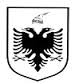 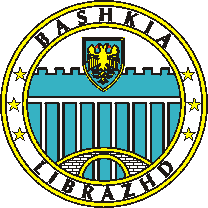 REPUBLIKA E SHQIPERISE              BASHKIA LIBRAZHDRAPORT I MONITORIMIT TË ZBATIMIT TË BUXHETIT   JANAR-PRILL 2023BASHKIA LIBRAZHD MAJ  2023_________________________________________________________                                        REPUBLIKA E SHQIPERISE                                                               BASHKIA LIBRAZHDDREJTORIA E BUXHETIT DHE MENAXHIMIT FINANCIAR                                                               SEKTORI   BUXHETIT      Realizimi i buxhetit për vitin 2023 është bërë duke respektuar nenin 64 të ligjit 139/2015 “ Për vetëqeverisjen vendore “, në zbatim të nenit 38 të ligjit nr. 9936 datë 26.06.2008 “ Për menaxhimin  e sistemit buxhetor në Republikën e Shqipërisë” i ndryshuar , nenit 21, të ligjit 115/2021,”Për  Buxhetin e vitit 2022” ,  udhëzimit të Ministrisë së Financave  dhe Ekonomisë nr.9,datë 20.03.2018 ,”Për procedurat standarte të zbatimit  të buxhetit” si dhe udhëzimin plotësues  nr.1,datë 10.01.2022 “Pë zbatimin e buxhetit  të vitit 2022”, ligjin 68/2017 datë 27.4.2017 “ Për financat e vetëqeverisjes vendore “, ligjin nr. 10296 datë 8.7.2010 “Për menaxhimin financiar dhe kontrollin” i ndryshuar, udhëzimin e Ministrisë së Financave dhe Ekonomisë nr. 22 date 30.07.2018 “Për procedurat standarte të monitorimit të buxhetit të njësive të qeverisjes vendore”; VKB nr.107  dt 29.12.2022 “Për miratimin e buxhetit të vitit 2023 dhe Programit Buxhetor Afatmesëm Përfundimtar 2023-2025 të Bashkisë Librazhd”: VKB  nr. 12 datë 17.02.2023 “Për një  shtesë  dhe ndryshim në V.K.B nr.107 datë 29.12.2022”, VKB nr. 105 datë 28.12.2022 “Për miratimin e e kategorizimin e nivelit të pagave të aparatit të Bashkisë,Njësive Administrative”, V.K.B nr.104 datë  28.12.2022  “Për miratimin  e numrit të punonjësve  të Bashkisë Librazh” , V.K.b nr.106 datë 28.12.2022 “Për  Miratimin e listës së  projekteve prioritare në infrastrukturën e  bashkisë Librazhd  për vitin 2023-2025”.      Zbatimi i Programit Buxhetor Afatmesëm është një instrument i rëndësishëm për përmirësimin e cilësisë së jetës, përmirësimin e aksesit, integrimin territorial dhe barazinë në shërbime, zhvillimin e qëndrueshëm ekonomik, rritjen e cilësisë së jetesës, dhe mbrotjen e mjedisit duke e kthyer Librazhdin në një qendër të përparuar social – ekonomike.I . PROGRAMET  BUXHETORE Bashkia Librazhd , administron dhe menaxhon fondet, sipas 16 programeve të miratuara, të listuara më poshtë:Funksioni 1 SHËRBIME TË PËRGJITHSHME PUBLIKENënfunksioni 011: Organet ekzekutive dhe legjislative, çështjet financiare dhe fiskale, çështjet e           brendshme.                            Programi - 01110: Planifikim menaxhim administrim                              Programi- 01170: Gjendja-civileFunksioni 3 RENDI DHE SIGURIA PUBLIKENenfunksioni 031: Sherbimet policoreProgrami - 03140: Sherbimet e policise vendore Nenfunksioni - 032: Sherbime vetembrojtjes nga zjarri”Programi- 03280: Mbrojtje nga zjarri dhe mbrojtja civile”Funksioni 4 ÇESHTJE EKONOMIKENenfunksioni 041: Çështje të përgjithshme ekonomike, tregtare dhe të  punës              Programi-04130: Mbeshtetja per zhvillimin ekonomik                   Nenfunksioni -042: Bujqësia, pyjet, peshkimi dhe gjuetiaProgrami – 04240: Menaxhimi i infrastruktures se ujitjes dhe kullimit Programi – 04260: Administrimi i pyjeve dhe kullotaveNënfunksioni –045: TransportiProgrami –04520: Rrjeti rrugor ruraleFunksioni 6 STREHIMI DHE KOMODITETET E KOMUNITETIT                  Nenfunksioni –062: Zhvillimi i komunitetitProgrami –06260: Sherbimet Publike vendore Nenfunksioni 063: Furnizimi me ujeProgrami –06370: Furnizimi me uje dhe kanalizimeFunksioni 8ARGETIMI KULTURA DHE FEJANenfunksioni 081: Sherbimet rekreative dhe sportive              Programi –08130: Sport dhe argetimNenfunksioni 082: Sherbimet kulturoreProgrami–08220: Trashegimia kulturore, eventet artistike dhe kulturoreFunksioni 9 ARSIMINenfunksioni 091: Arsimibaze dhe parashkollorProgrami –09120: Arsimi baze perfshire arsimi parashkollor Nenfunksioni 092: Arsimi parauniversitarProgrami –09230: Arsimi i mesem i pergjithshem Funksioni 10 MBROJTJA SOCIALE Nenfunksioni 101: Semundje dhe paaftesiNenfunksioni 104: Familja dhe femijet                                 Programi –10430: Kujdesi social per familjet dhe femijet Nenfunksioni                                 Programi –10661: Strehimi socialBurimet e financimit të buxhetit të Bashkisë, vijnë nga dy burime:Nga burimet e veta vendore, ku përfshihen të ardhurat nga taksat vendore dhe taksat e ndara, të ardhurat nga tarifat vendore, të ardhura të tjera, donacione, grante ndërkombetare dhe të ardhura që trashëgohen.Nga burimet qëndrore, ku përfshihen transferta e pakushtëzuar, transferta e pakushtëzuar sektoriale për funksionet e transferuara dhe transferta e kushtëzuar.II.  REALIZIMI I TË ARDHURAVE TË  BASHKISË NGA BURIMET E VETA VENDORE  PËR 4-MUJORIN E PARË TË VITIT 2023.     Të ardhurat e veta vendore përfshijnë të ardhurat nga taksat e veta, taksat e ndara, tarifat vendore, të ardhurat të tjera dhe donacionet. Këto burime të ardhurash bashkia i përdor për financimin e funksioneve të përcaktuara nga Ligji 139/2015 “Për vetëqeverisjen vendore”. Gjatë 4-mujorit të parë të vitit 2023 përveç administrimit dhe dhënies së shërbimit ndaj qytetarëve në gjithë territorin e saj, bashkia menaxhoi burimet e veta dhe siguroi të ardhurat e nevojshme për kryerjen e gjithë funksioneve.      Rëndësi e veçantë iu dha shfrytëzimit dhe vënies në efiçencë të aseteve të veta, implementimit të proçedurave online e të thjeshta, zgjerimit të bazës taksapaguese, rritjes së nivelit të arkëtimeve nëpërmjet politikave lehtësuese, dhe rritjes së frymës së konkurrencës së ndershme, thjeshtimit dhe standartizimit të proçedurave, si dhe trajtimit të qytetarëve dhe bizneseve si partnerë të përbashkët të bashkisë.      Objektivat sipas programit të kryetarit të bashkisë, kryesisht të fokusuara në lehtësimin maksimal fiskal, kane ndikuar në nxitjen e zhvillimit dhe zgjerimit të biznesit,  duke ruajtur dhe madje duke induktuar me efikasitet rritjen e të ardhurave për zërat kryesorë që lidhen me biznesin. Gjithashtu mundësimi i shlyerjes së pagesave sa më pranë taksapaguesit, dhënia e shërbimeve të përmirësuara dhe informimi i taksapaguesit nëpërmjet zyrave me Një Ndalese dhe agjentit tatimor Ujesjelles Kanalizime të shpërndara gjeografikisht në territorin e bashkisë pranë qytetarit, si dhe shtrirja e përshtatja e afateve të pagesave me qëllim lehtësimin e taksapaguesit, kanë ndikuar në përmirësimin e vazhdueshëm të klimës së biznesit dhe marrëdhënies me taksapaguesin.      Politikat e ngjashme për tu gjendur sa më pranë taksapaguesit nëpërmjet taksave dhe tarifave të ulëta e në harmoni me shërbimin që ofrohet, si psh: dhënia e lehtësive fiskale për shtresat familjare në nevojë, taksa në minimumin e lejuar ligjor për tokën bujqësore, mundësia e arkëtimit në këste dhe pranë njësive administrative ku banojnë etj, janë zbatuar dhe kanë rezultuar të sukseshme jo vetëm për zbutjen e vështirësive ekonomike për shtresa të veçanta të familjeve dhe reduktimin e papunësisë,por edhe për vetë rritjen e të ardhurave nga viti në vit.  Këto politika të lehtësive fiskale kundrejt përmiresimit të shërbimit janë shoqeruar natyrisht me objektivin për zgjerimin e bazës së taksapaguesve. Rritja e vazhdueshme e të ardhurave si nga biznesi, ashtu edhe nga taksapaguesi familjar, kundrejt fokusimit për uljen e barrës fiskale nga ana tjetër, vërteton efikasitetin e këtyre politikave, kundrejt rezultatit pozitiv që bashkia ka arritur në rritjen e bazës së taksapaguesve, si familjar, ashtu edhe atij biznes.     Objektiv i rendesishem ka qenë përditësimi i vazhdueshëm i regjistrave dhe kapaciteteve fiskale duke përfshirë gjithë territorin e bashkisë. Për këtë arsye, në bashkëpunim me Njësitë Administrative u koordinuan strukturat e konstatimeve në vend të këtyre kapaciteteve, u ushtruan verifikime te vazhdueshme në të gjitha njësitë administrative, duke vijuar me formalizimin e të dhënave me efekt arritjen e rezultate të mira në zërat kryesore të të ardhurave. Paralelisht janë ndjekur proçedurat e njoftimit brenda afatit, me vijim e masave shtrënguese për subjektet debitore.Të ardhurat e veta u realizuan në proçes dhe bashkëpunim me gjithë administratën e bashkisë, me Njësitë Administrative, me Institucionet si agjentë tatimorë, institucionet shtetërore etj. Vijimi i këtij procesi bashkëpunues do mundësojë më tej sigurimin e të ardhurave për përmirësimin e vazhdueshëm të shërbimeve që ofron bashkia ndaj qytetarëve të saj, duke realizuar objektivat madhorë në funksion të zhvillimit të qëndrueshëm të të gjithë territorit të bashkisë.      Kujdes të veçantë gjithashtu ju kushtua përmirësimit të mëtejshëm të sistemeve të kompjuterizuara, detajimit të raporteve, emetimit të statistikave, saktësimit dhe detajimit të të dhënave për bizneset, etj. Realizimi i të ardhurave nga burimet e veta vendoreTë ardhurat nga burimet e veta vendore për 4-mujorin e parë të vitit 2023  u realizuan në vlerën  44,093  mijë lekë. Ato përfshijnë të ardhurat nga taksat, nga taksat e ndara, të ardhurat nga tarifat dhe të ardhurat nga burime të tjera. Vijueshmëria e arkëtimeve, sipas muajveGrafiku i fluiditetit paraqet në bazë mujore të ardhurat gjatë  4-mujorit të parë të vitit 2023.Niveli më i lartë i arkëtimit është në muajin Mars .Duke krahasuar 4-mujorin e vitit 2022 me 4-mujorin e vitit 2023 shohim se për vitin 2022 arkëtimet kanë qenë më të larta se viti 2023 me një diferenc 9,478 lekë më shumë.III. BURIMET QËNDRORE  Buxheti i vitit 2023  , në total me të gjitha burimet e financimit, paraqitet si më poshtë:                                                                                                                              000/lekeNga të ardhurat e veta të bashkisë kemi shtesë plani të ardhura jashtë limit  për  marrëveshjen e Bashkëpunimi për projektet e ndihmës humanitare të organizatës “Mirësi për botën”datë 06.09.2022.Nëse do të bëjmë një krahasim të burimeve të financimit 4-mujorin e parë të vitit 2022 me 4-mujorin e vitit 2023 do të shohim se në vitin 2023 burimet janë rritur :Të ardhurat e veta janë rritur me 8 % ;Transferta e pakushtëzuar është rritur me 13%;Transferta e pakushtëzuar sektoriale është rritur me 4 %Transferta e kushtëzuar është ulur  me 30 %;Të trashëguarat nga viti i kaluar janë rritur me 41%;IV.REALIZIMI I BUXHETIT TË VITIT 2023 PËR 4-MUJORIN E PARË TË VITIT Shpenzimet e përgjithshme të buxhetit për 4-mujorin e parë të  vitit  2023, nga të gjitha burimet e financimit, arritën në   433,880  mijë lekë me një nivel realizimi prej  53  %, nga buxheti vendor  50 % dhe nga buxheti qëndror 50 %.   000/lekëSiç shihet edhe nga grafiku për vitin 2023 realizimi i buxhetit per shpenzimet  faktike krahasuar me vitin 2022 janë realizuar me 26%  me  shume ,një tregues i mirë për menaxhimin e fondeve te bashkisë Librazhd .Peshën më të madhe të realizimit në përqindje e zënë paga –sigurime dhe shpenzime operative  në masën  61 % ku përfshihen ndihmat ekonomike dhe pagesa e personave me aftësi ndryshe në vlerën  155,808 mijë lekë . Familjet që janë  trajtuar me  ndihmë financiare për 4-mujorin e parë të vitit 2023: Tahir  Balliu,     V.K.B nr.30 datë 31.03.2023 (familje ne veshtiresi)Fondi rezervë në total ka qenë  13,093 mijë lekë dhe nuk është përdorur  për 4-mujorin e parë.Pagat dhe sigurimet janë realizuar  në masën  61 % sepse ka vende vakante ku nga 412  punonjës të miratuar me V.K.B nr.104 datë  08.12.2022  “Për miratimin  e numrit të punonjësve  të Bashkisë Librazh” që ka qënë plani janë emëruar 390 punonjës  konkretisht :Shpenzime operative  janë realizuar në masën 61 % .Kjo për arsye sepse  disa  kontrata nuk  janë zbatuar akoma pasi afatet e kontratës shtrihen deri  në fund të vitit 2023  .Investimet janë realizuar në masën 42  % .           Për shkak se operatorë fitues nuk zbatojnë afatet e kontratave dhe mungesë e burimit të të ardhurave e cila ka ndikuar në mos likujdim të projekteve të financuar me të ardhurat e veta të bashkisë. Realizimi i shpenzimeve sipas programeve dhe nënfunksioneve në mijë  lekë , për  4-mujorin e parë të vitit  2023  paraqitet si më poshtë:V.  INVESTIMET  2023 VI.  TRANSFERTA E PAKUSHTËZUAR , E PAKUSHTËZUAR SEKTORIALE DHE NGA BURIMET E VETA TË FINANCIMIT Shpenzimet e buxhetit  për 4-mujorin e parë të  vitit  2023  nga  burimet e veta të financimit janë realizuar   212,865   mijë lekë , mjete nën ruajtje  janë realizuar 4,583 mijë lekë. Realizimi i buxhetit nga këto transferta është   45 %  e planit 4-mujor ..                                                                                                                                                                                           000/lekeNë totalin e shpenzimeve me burim financimi transfertën e pakushtëzuar dhe burimet e veta realizmi në total eshte 45 %. Jane realizuar pagat dhe sigurimet shoqërore  me 61 %, shpenzimet operative 61  % ,transferime 59 % dhe  investimet në 30 %. Paraqitja grafike e shpenzimeve Transferta e pakushtëzuar sektorialePersoneli mësimor dhe jomësimor në arsimin parashkollor dhe personeli jomësimor në arsimin parauniversitarNë transfertën e pakushtezuar sektoriale të vitit 2023, janë akorduar fondet për personelin edukativ dhe ndihmës të arsimit parashkollor si dhe fondet për personelin ndihmës të arsimit parauniversitar.Shërbimi i mbrojtjes nga zjarri dhe shpëtimi (MNZSH)Në transfertën specifike të vitit 2023, janë fondet për shërbimin e Mbrojtjes nga Zjarri dhe Shpëtimit. Në këto fond bëjnë pjese fondet për pagat dhe sigurimet shoqërore të punonjësve si dhe shpenzimet operative. Rrugët ruraleNë transfertën e pakushtezuar sektoriale të vitit 2023, janë alokuar fondet për rrugët rurale . Në këto fond bëjnë pjese fondet për pagat dhe sigurimet shoqërore të punonjësve si dhe shpenzimet operative .Administrimi i pyjeveNë transfertën e pakushtëzuar sektoriale të vitit 2023, janë planifikuar fondet për Shërbimin Pyjor. Në këtë fond përfshihen fondet për pagat dhe sigurimet shoqërore të punonjësve.Ujitja dhe KullimiNë transfertën e pakushtëzuar sektoriale të vitit 2023, janë planifikuar fondet për ujitjen dhe kullimin. Në këtë fond përfshihen fondet për pagat dhe sigurimet shoqërore të punonjësve si dhe shpenzimet operative dhe kapitale. VII.  TRANSFERTA E KUSHTËZUARTransferta e kushtëzuar përbëhet nga fondet e deleguara për mbulimin e shërbimit të Gjendjes Civile, fondet për mbështetje me ndihmë ekonomike për familjet në nevojë dhe për përsonat me aftësi ndryshe, bonus strehimi për familje me të ardhura të pamjaftueshme,si dhe investime.Realizimi i shpenzimeve  nga transferta e kushtëzuar është 216,432  mijë lekë ose 64  % .Realizimi i shpenzimeve me burim financimi transfertën e kushtëzuar në total është  64 % .Shpenzimet për paga dhe sigurime shoqërore  janë realizuar në masën 92 %  ,transfertat me 58 % dhe investimet  91% . Në transfertën e kushtëzuar , peshën më të madhe specifike e zënë transferimet kryesisht fondi i ardhur për pagesën e ndihmës ekonomike, paaftësisë dhe invaliditeti.Paraqitja grafike e shpenzimeve  nga  transferta e kushtëzuar.VIII.          DETYRIMET NDAJ TË TRETËVE SIPAS VJETËRSISË SË TYRE, SITUATA  FINANCIAR E  NORMALE DHE RASTET E VËSHTIRËSIVE FINANCIAREVIII. 1  Treguesit Fiskalë të Konsoliduar të Njësive të Vetëqeverisjes VendoreVIII.2  Detyrimet për periudhën Janar- Prill 2023  janë  796  mijë lekë.Investimet e mëposhtëme janë Detyrime nga FZHR/Ministri Linje të cilat janë deklaruar  në  Degën e Thesarit  .Në total detyriet për vitin 2023 janë  9,330 mijë lekë .FUNKSIONI 1: SHËRBIME TË PËRGJITHSHME PUBLIKENënfunksioni 011: Organet ekzekutive dhe legjislative, për çështjet financiare dhe fiskale, çështjet e brendshmeProgrami 01110: Planifikim, menaxhim dhe administrimKy program përfshin institucione dhe konkretisht:Aparatin e BashkisëGjendja CivileRealizimi i qëllimeve dhe objektivave të  politikes së programitQëllimi i Politikës së Shërbimit : Strukturë menaxhuese cilësore, duke krijuar mundësine dhe lehtesinë për përthithjen e burimeve njerëzore profesionale dhe  në funksion të zbatimit te qëllimeve dhe objektivave të Bashkisë së Librazhdit për ofrimin e shërbimeve ndaj qytetarëve.Përfshirja e qytetarëve, grupeve të interesit, komunitetit në përgjithësi, në proceset vendimmarrëse me qëllim krijimin ose përmirësimin e politikave publike, proçedurave dhe praktikave lokale në favor të krijimit mirëqenies së qytetarëve.Dixhitalizmi i administratës publike do të jetë gjithmonë një nga prioritetet tona në kuadër të programit të administratës vendore. Shtimi dhe promovimi i shërbimeve elektronike për qytetarët, biznesin dhe administratën. Rritja e transparencës dhe përmirësimi i shërbimeve në administratën publike vendore ku qytetarët të kenë mundësinë që të aplikojnë dhe përfitojnë shërbimin në çdo Njësi Administrative,  dhe Bashki qendër dhe përmes web-it  për të gjitha shërbimet që sot ofrohen nga Bashkia e Librazhdit.Objektivat e programit buxhetor për vitin 2023 janë:O1. Organe përfaqësuese vendore të mbështetura për funksionimin e tyre.O2. Burime Njerëzore të trajnuara dhe të kualifikuara për kryerjen e funksioneve dhe përgjegjësive.O3. Shërbimet mbështetëse për administratën vendore  sigurimi planifikimi e zhvillimi të njësisë, menaxhimin e financave të administratës vendore dhe të burimeve njerëzore, funksionimin e proceseve të përgjithshme të brendshme dhe komunikimin me publikun.O4. Përmbushje detyrimesh për ndjekje dhe përfaqësim në procese gjyqësore, shlyerje detyrimesh që rrjedhin nga vendime gjyqësore të formës së prerë. Regjistrim i  pronave të  transferuara me VKM për transferimin në pronësi ose përdorim të pronave të paluajtshme pubike, shtetërore dhe regjistrim i pronave që fitohen nga shpronësimet. Zbatimi i ligjit për transferimin e komisionit për agjentin tatimor. Rezultatet e programit “ Planifikim, Menaxhim dhe Administrim”                                                                                                                                                 000/leke Realizimi i programit Planifikim, Menaxhim dhe Administrim në total është  49 % konkretisht :shpenzime për paga dhe sigurime është realizuar  në masën 57  %.shpenzimet operative janë  realizuar në masën 96 %.shpenzime për transferta  janë realizuar  66 %.shpenzimet kapitale janë realizuar në masën  18  %.	Realizimi i  investimeve për programin” Planifikim, Menaxhim dhe Administrim”Shpenzimet kapitale janë realizuar me 18 % kjo për shkak të disa kontratave të cilat nuk janë realizuar dhe konkretisht është :Mbikqyrje kolaudime nuk janë realizuar për shkak të mos përfundimit të kontratave ose neglizhenca e operatorëve fitues të cilët nuk presin faturat.Nje pjese e investimeve sapo jane prokuruar dhe jane per likujdim sipas afateve te percaktuara ne kontrate.Aparati i Bashkisë  ka si objektiv formalizimin, përmirësimin e punës, shërbimeve administrative dhe  rritjen e transparencës.Për vitin 2023 në programin “ Planifikim, Menaxhim dhe Administrim” në funksion të veprimtarisë kryesore dhe përmbushjes se objektivave të përcaktuara për vitin 2023, janë analizuar si më poshtë:O1. Mbështetje për funksionimin e organeve të zgjedhura vendore (Këshilli i Bashkisë dhe Kryepleqtë).Është realizuar shpërblimi mujor në mënyrë sistematike dhe me korrektësi për anëtarët e këshillit bashkiak dhe kryepleqtë e njësive administrative.O2. Kuota e anëtarësisë për financimin e buxhetit të qarkut planifikuar qershor,shtator, në vazhdimësi.Realizohet  gjatë  vitit  transferimi  dhe  permbushja  e  detyrimit  ne  baze  te  ligjit	Nr. 139/2015 “Për vetëqeverisjen vendore“ , e pa realizuar .O3.Vazhdimësia e menaxhimit efektiv e administratës së Bashkisë Librazhdit në funksion të përmbushjes së misionit, qëllimeve dhe objektivave dhe përgjegjësive të Bashkisë së Librazhdit për ofrimin e shërbimeve ndaj qytetarëve.Kemi realizuar sigurimin e mbështetjes së funksionimit të administatës së Bashkisë Librazhd përmes realizimit në kohë të shpenzimeve për paga, sigurime shoqërore dhe shëndetësore. Mbështetje e strukturës funksionale me 110 punonjës . Plotësim sipas nevojës dhe rekrutimi i personelit të administratës vendore në mënyrë transparente, me profesionalizëm dhe në bazë të meritave, aftësive profesionale, pavarësisë dhe integritetit, vazhdimësisë së karrierës, përgjegjësisë dhe korrektesës dhe në zbatimin e ligjeve:Zbatimi i buxhetit për shpenzime personeli u bazua tek numri i punonjësve dhe nivelet e pagave sipas klasave e shtesave mbi pagë në përputhje me aktet nënligjore në fuqi, brenda kufirit minimal dhe maksimal të miratuar. Paga, shtesat mbi pagat e punonjësve bëhen sipas vendimit të Këshillit të Ministrave nr.165 datë 02.03.2016 ”Për grupimin e njësive të vetëqeverisjes vendore, për efekt page, dhe caktimin e kufijve të pagave të funksionarëve të zgjedhur e të emëruar, të nëpunësve civilë e të punonjësve administrativë të njësive të vetëqeverisjes vendore” i ndryshuar, VKM nr. 717, datë 23.6.2009, të Këshillit të Ministrave “Për pagat e punonjësve mbështetës të institucioneve buxhetore dhe të nëpunësve të disa institucioneve buxhetore” të ndryshuar; VKM nr. 187, datë 8.3.2017 “Për miratimin e strukturës dhe të niveleve të pagave të nëpunësve civilë/nëpunësve, zëvendësministrit dhe nëpunësve të kabineteve, në kryeministri, aparatet e ministrive të linjës, administratën e presidentit, kuvendit, komisionit qendror të zgjedhjeve, gjykatën e lartë, prokurorinë e përgjithshme, disa institucione të pavarura, institucionet në varësi të kryeministrit, institucionet në varësi të ministrave të linjës dhe administratën e prefektit”; i ndryshuar. Kontributi i sigurimeve shoqërore dhe shëndetësore u bazua në zbatim të ligjit Nr. 7703, datë 11. 05. 1993, “Për sigurimet shoqërore në Republikën e Shqipërisë”, të ndryshuar dhe të ligjit Nr. 7870, date 13. 10. 1994 “Për sigurimet shëndetësore në Republikën e Shqipërisë”, të ndryshuar”.Realizuar rregullisht.O4. Rekrutimi i burimeve njerëzore në funksion të përmbushjes së misionit, qëllimeve dhe objektivave të Bashkisë së Librazhd  për orfrimin e shërbimeve ndaj qytetarëveKy aktivitet synon rekrutimin e burimeve profesionale për të qenë pjesë e administratës vendore përmes procedurave të përcaktara me ligj, në mënyrë transparente, me profesionalizëm dhe në bazë të meritave, aftësive profesionale, pavarësisë dhe integritetit, vazhdimësisë së karrierës, përgjegjësisë dhe korrektesës në zbatimin e ligjeve. Këto rekrutime realizohen me procedurën e lëvizjes paralele, ngritjes në detyrë për kategorinë e ulët dhe të mesme drejtuese dhe pranimit në shërbimin civil për kategorinë ekzekutive. Kjo procedurë realizohet përmes konkursit të hapur në zbatim të Ligjit Nr. 152/2013 "Për nëpunësin civil", i ndryshuar, VKM Nr. 242, datë 18/03/2015, VKM Nr. 243, datë 18/03/2015 “Për pranimin, lëvizjen paralele, periudhën e provës dhe emërimin në kategorinë ekzekutive”. Konkurimi ndjek disa etapa, përfshirë ngritjen e Komisioneve të pranimit. Anëtarë të komisioneve të vlerësimit gjatë procesit të rekrutimit janë edhe punonjës të nivelit drejtues të administratës publike vendore si dhe ekspertë jashtë institucionit të Bashkisë Librazhd .   O5.  Trajnimi i burimeve njerëzore të Bashkisë së Librazhdit Ky aktivitet synon që nëpunësit civilë për përfitimin dhe përditësimin e njohurive shtesë të mund të kryejnë trajnime në institucione të tjera trajnuese me inisiativën e tyre, për detyrën që ata kryejnë, me propozimin e përbashkët të eprorit e të drejtuesit të njësisë së menaxhimit të burimeve njerëzore të institucionit dhe me miratimin e titullarit të institucionit. O6. Mbështetja dhe ofrimi i shërbimeve bazë për funksionimin administratës së Bashkisë së Librazhd. Është përmirësuar  funksionimi normal i të gjithë administratës së Bashkisë së Librazhd nëpërmjet ofrimit të shërbimeve mbështetëse bazë si ujë, energji elektrike, ngrohje, komunikim postar, shërbim telefonie etj. Realizuar me sukses në vazhdimësi .   O7. Shërbim me kancelari dhe shtypshkrime për administratën e Bashkisë së LibrazhditËshtë planifikuar shërbimi me kancelari, letër, bojë, shtypshkrime etj për  t’iu mundësuar punonjësve përmbushjen e detyrave administrative për të gjithë administratën, eshte lidhur kontrata .O8. Mbështetje dhe ofrim i shërbimit të transportit për funksionimin e administratës së Bashkisë së Librazhd.Realizuar blerja e karburantit dhe furnizimi sistematik me karburant i mjeteve të transportit për kryerjen e detyrave dhe funksioneve të përditshme të administratës vendore të Bashkisë Librazhd sipas nevojave në qendër , njësi administrative etj. Realizuar ne vazhdimësi.     Realizuar shlyerja e pagesës se sigurimeve, taksave të qarkullimit dhe kolaudimit vjetor të mjeteve të   transportit në shërbim të administratës sipas rasteve  .O9. Nxitja dhe mbështetja e bashkëpunimit të biznesit, për zhvillimin dhe fuqizimin e tyre. Panairi i produkteve agroperpunuese sipas njësive administrative planifikuar për në muajin shtator “Festa e Mjaltit”. 10. Organizimi i pritjeve të përfaqësuesve të institucioneve vendase dhe të huajaOrganizimin e pritje përcjelljeve të delegacioneve përfaqësuesve dhe institucioneve vendase dhe të huaja me qëllim vendosjen e marrëdhënieve dypalëshe me shumë institucione homologe të huaja, në nivel lokal, rajonal dhe ndërkombëtar .Realizuar me sukses në vazhdimësi .O11. Udhëtime e dieta për administratën vendore në funksion të kryerjes së shërbimeve në punë. Shërbimi për udhëtime e dieta për administratën vendore në funksion të kryerjes së shërbimeve në punë është i domosdoshëm në rritjen e standartit të plotësimit të kushteve të punës ndaj administratës si dhe anasjelltas, në rritjen e eficiencës së administratës për dhënien e kontributit dhe përfaqësimin e duhur të institucionit në takime pune, seminare, workshop-e brenda dhe jashtë vendi . Për realizimin e këtyre lëvizjeve është bërë rimbursimi i shpenzimeve dhe dietave për administratën vendore në masën financiare që ligji e parashikon.O12. Sigurimi i ndërtesave administrative të Bashkisë së Librazhd   realizuar me sukses.O13.  Shërbim i mirëmbajtjes për godinat administrative të Bashkisë së Librazhdit. Janë përmirësuar kushtet në zyrat administratës vendore. O14.  Shërbim Interneti për Institucionin e Bashkisë së Librazhd.Është realizuar në vazhdimësi ofrimi i shërbimit të internetit në të gjithë Bashkinë Librazhd dhe  Njësitë Administrative .O15.  Mirëmbajtje Pajisje Informatike .Janë krijuar kushtet për mirëfunksionimin e paisjeve TIK.O16. Mirëmbajtje e faqes zyrtare Web www.bashkialibrazhd.gov.al dhe moduleve të integruara të saj.O17.  Shërbimi për regjistrimin e pronave në pronësi të Bashkisë Librazhd.Realizuar në vazhdimësi shërbimi për regjistrimin e pronave të transferuara në pronësi të Bashkisë Librazhd  , i cili synon përmbushjen e detyrimeve që Bashkia Librazhd ka për regjistrimin e pronave të miratuara me Vendim të Këshillit të Ministrave me Nr.421, datë 02.06.2010 “Për miratimin e listës përfundimtare (të pjesshme) të pronave të paluajtshme publike, shtetërore, që transferohen në pronësi apo në përdorim të Bashkisë Librazhd .O18. Detyrime dhe kompensime legale. Realizuar në vazhdimësi .Sektori Juridik ka perfaqesuar institucionin bashkine  Librazhd në procese gjyqesore civile, administrative , në të cilën ka qënë palë në proces.NJËSIA E PROKURIMEVE PUBLIKEObjektivat kryesore:Objektiv 1 Sigurimin e të dhënave të nevojshme nga strukturat përkatëse në institucion dhe përgatitjen e rregjistrit të parashikimeve për vitin 2023. Hedhja e te gjithe elementeve të rregjistrit të parashikimeve të prokurimeve Publike në  sistemin elektronik te APP brenda afateve ligjore te parashikuara nga legjislacioni perkates .Objektiv 2 Realizimin e të gjitha prokurimeve Publike të parashikuara në rregjistër sipas afateve të përcaktuara.Objektiv 3 Përgatitja e shtesave dhe ndryshimeve te rregjistrit të parashikimeve te prokurimeve Publike gjate vitit ,hedhja ne sistemin elektronik te APP. Objektiv 4 Nxitjen e pjesëmarrjes dhe konkurencës, së operatorëve ekonomik në proçedurat e prokurimit publik, duke përgatitur kriteret dhe dokumentat standarte të tenderit në përputhje me kërkesat ligjore.Objektiv 5 Bashkëpunimin mes zyrave të bashkisë për hartimin e specifikimeve, preventivave dhe kontrollit te tyre.   Objektiv 6 Përgatitja e proçedurës së prokurimit, duke filluar që nga urdhëri I prokurimit, përllogaritjen e fondit limit, hartimin dhe publikimin e njoftimeve për botim Brenda afateve ligjore, mbledhjen e të gjitha materialeve të nevojshme që u bashkalidhen dokumentave të tenderit (hartat, skicat, grafikun, planet etj). Objektiv 7 Kryerjen e inventarizimit te dosjeve të proçedurave të prokurimit publik dhe dorëzimin e tyre në arkivin e Bashkisë.Objektiv 9 Mirpërdorimin e fondeve publike dhe uljen e shpenzimeve proçeduriale. Gjatë kësaj periudhe në Njësinë e prokurimit publik, është punuar për zhvillimin dhe realizimin e të gjitha proçedurave te Prokurimit Publik të ardhura pranë zyrës së prokurimeve ne bashkepunim te ngushte me te gjitha drejtorite perkatese dhe dergimin e tyre per likujdim prane Drejtorise se Finances dhe Deges se Thesarit brenda afateve ligjore, nje bashkepunim me Drejtorine e Finances qe ka realizuar mjaft i suksesshëm pasi nuk kemi pasur asnje procedure prokurimi qe eshte refuzuar nga Drejtoria e Finances apo dhe Dega e Thesarit. .Me hartimin e regjistrit të parashikimeve për vitin 2023, është bërë një përmiresim pasi jemi munduar të ulim sa më shumë  numrin e procedurave të Prokurimit duke i bashkuar shumë  prej tyre në një element të vetëm duke ulur në  këtë  mënyrë  kostot për Autoritetin Kontraktor . Gjate gjithe vitit kalendarik 2023, jane parashikuar si ze ne rregjistrin e parashikimeve te prokurimeve publike rreth 64  procedura , Procedura prokurimi te realizuar ne total qe jane finalizuar me nenshkrimin e kontratave perkatese jane 44.Programi 01170- Gjendja CivileKy program përfshin zyrat e gjendjes civile në Bashkinë Librazhd dhe në 7  Njësi Administrative ,gjithësej 6 punonjës.Realizimi i qëllimit dhe objektivave të politikës së programitQëllimi i programit 01170: Gjendja Civile është sigurimi i një shërbimi sa më cilësor ndaj komunitetit  për funksionet e deleguara.Objektivi i programit është :O1. Shërbime te deleguara të mbështetura për funksionimin e tyre.Përshkrimi i programit Fondet e pushtetit qëndror për funksionin e deleguar të gjendjes civile në njësitë e vetëqeverisjes vendore.Rezultatet e programit Gjendja Civile	000/lekeRealizimi i shpenzime për paga dhe sigurime është realizuar  në masën  91 %.Transfertat janë aktet e pullave   nga Gjendja civile në vlerën 333 mijë lekë.Për vitin 2023 në programin 01170 “ Gjendja Civile ” në funksion të veprimtarisë kryesore dhe përmbushjes se objektivave të përcaktuara është përmirësuar shërbimi i Gjendjes Civile.O1.Shërbimet e deleguara Gjendja Civile Është realizuar dhe përmirësuar rritja e të  ardhurave të arkëtuara nga prodhimi i dokumentave dhe realizuar shkurtimi i kohës së marrjes së shërbimit.FUNKSIONI : 03 RENDI DHE SIGURIA PUBLIKENenfunksioni 031: Shërbimet policoreProgrami 03140: Shërbimet e Policisë VendoreAdministrimi i çështjeve dhe shërbimeve policore që janë të nevojshme për kryerjen e funksioneve në shërbim të rendit, qetësisë dhe mbarëvajtjes së punëve publike, parandalimin dhe zbulimin e informalitetit brenda territorit të njësisë së vetëqeverisjes vendore.Sigurimi i mbrojtjes, qetësisë dhe mbarëvajtjes së jetës dhe punëve publike brenda territorit të njësisë, në përputhje me dispozitat ligjore, kur nuk janë në kompetencë të ndonjë autoriteti tjetër shtetëror;Ekzekutimi dhe zbatimi i akteve të nxjerra nga Kryetari i Njësisë dhe i vendimeve të Këshillit të Njësisë;Policia bashkiake kontribuon dhe ka funksion:-Ruajtjen e rendit, të qetësisë dhe mbarëvajtjen e punëve publike brenda territorit të Bashkisë.-Pjesëmarrjen aktive në dhënien në ndihmë të familjeve në nevojë.-Sigurimin i mbrojtjes, qetësisë dhe mbarëvajtjes së jetës dhe punëve publike brenda territorit të njësisë, në përputhje me dispozitat ligjore, kur nuk janë në kompetencë të ndonjë autoriteti tjetër shtetëror;-Ekzekutimin dhe zbatimim e akteve të nxjerra nga Kryetari i Njësisë dhe i vendimeve të Këshillit të Njësisë.Sfidat:- Nevojë për më shumë bashkërendim ndërmjet institucioneve, me Drejtorinë e Policisë së shtetit.- Duhet të shihet mundësia e lirimit të trotuareve. Zaptohen trotuaret nga bizneset.Njerëzit detyrohen të ecin në rrugë, dhe bëhet burim aksidenti. Në këto raste duhet të veprohet me forcë për lirimin e hapësirave publike (trotuare). Trotuaret bllokohen me fruta dhe perime nga ambulantet dhe njerëzit detyrohen të ecin në rrugë. Duhet të shihet me përparësi lirimi i hapësirave publike.Qëllimi i Politikës së Shërbimit:Shërbim të rendit, qetësisë dhe mbarëvajtjes së jetës dhe punëve publike brenda territorit të bashkisë, në përputhje me dispozitat ligjore. Parandalimin e kundërvajtjeve administrative, forcimin, inspektimin dhe monitorimin e zbatimit të rregulloreve e të akteve të bashkise dhe keshillit bashkiak brenda juridiksionit  vendor dhe në përputhje me përcaktimet ligjore.Objektivat e programit buxhetor për përmbushjen e këtij qëllimi për vitin 2023 janë: O1. Polici vendore e trajnuar dhe e kualifikuar për kryerjen e funksioneve dhe përgjegjësive. O2. Rritja e qetësisë dhe mbarëvajtjes së jetës dhe punëve publike brenda territorit të njësisë, në përputhje me dispozitat ligjore në fuqi.Rezultatet e programit Shërbimet e Policisë Vendore	000/lekeRealizimi i shpenzime për paga dhe sigurime është realizuar  ne masën 66 %.Për vitin 2023  në Programin "Shërbimet  Policore Vendore" në funksion të veprimtarisë  kryesore dhe përmbushjen e objektivave të përcaktuara, janë parashikuar 4 aktivitete.-Aktivitetet janë analizuar si më poshtë:O1.Vazhdimësia e menaxhimit efektiv të Policisë Bashkiake në funksion të përmbushjes së misionit, qëllimeve dhe objektivave dhe përgjegjësive të Bashkisë Librazhd  për ofrimin e shërbimeve ndaj qytetarëve.O2. Mbështetje dhe ofrim i shërbimit të transportit për funksionimin e policisë Bashkiake .O3. Blerje dokumentacioni shtypshkrime në funksion të policisë Bashkiake .O4.Blerje rroba pune për punonjësit ,realizuar.Nënfunksioni 032: Shërbimet e mbrojtjes nga zjarriProgrami 03280: Mbrojtja nga zjarri dhe mbrojtja civileKy program përfshin institucione dhe konkretisht:Sektorin  e MZSH  , gjithesej 16 punonjës.Garantimi i shërbimit zjarrfikës në nivel vendor dhe administrimi i strukturave përkatëse; Parandalimi, mbrojtja nga zjarri dhe përballimi i emergjencave të tjera që vinë nga rreziqet natyrore ose aksidentet e trafikut rrugor.Funksionimi i njësive zjarrfikëse dhe i shërbimeve të tjera të parandalimit dhe mbrojtjes kundër zjarrit;Mbështetja e programeve trajnuese të parandalimit dhe mbrojtjes kundër zjarrit;Shërbime të parandalimit dhe mbrojtjes kundër zjarrit;Mbrojtja  Civile  dhe  administrim  i strukturave përkatëse; Shërbimet e mbrojtjes civile, si shpëtimet malore, evakuimi i zonave të përmbytura etj.Synimi dhe përpjekja jonë është fokusuar në:•Zvogëlimin e rriskut nga fatkeqësitë përmes aktivizimit të shërbimit të mbrojtjes civile.•Përmirësimin e sigurisë publike në të gjithë territorin e Bashkisë Librazhd, duke siguruar informacion publik të vazhdueshëm për reziqet, aktivitetet e shërbimet e Bashkisë, me prioritet  parandalimin  e  situatave  që  cënojnë     sigurinë  e  jetës  dhe  pronës  së qytetarëve,bizneseve, aseteve administrative, pasurive kulturore, natyrore, etj.•Vlerësimin  e  dëmeve  nga  specialistët  e  ngarkuar  me  urdhër  të  brendshëm  dhe përllogaritjet financiarë të vlerësimit për dëmet e shkaktuara nga fatkeqësitë natyrore.•Hartimin dhe plotësimin e dokumentacionit për dhënien e ndihmës së menjëhershme për familjet me raste fatkeqësie.•Kryerjen e kontrollit sistematik vjetor dhe çertifikimin për Mbrojtjen nga Zjarri dhe Shpëtimin te objekteve të Bashkisë sipas prioriteteve.•Blerjen e fikseve automatike të zjarrit, rimbushjen e bombolave të fikseve automatike të zjarrit për objektet institucione publike në administrim të Bashkisë Librazhd.•Rimbushjen e bombulave e fikseve automatike të zjarrit në shkolla, bombulave të fikseve automatike të zjarrit për rimbushje gjendje pranë MZSH-së, dhe në godinën e Bashkisë Librazhd për përdorim në rast emergjence.•Trajtimin dhe vlerësimin e akteve teknike për Mbrojtjen nga Zjarri dhe Shpëtimin për objektet.•Shërbimin e mbrojtjes nga zjarri dhe shpëtimin për popullsinë: Shërbimi i MNZSH-së, është strukturë e specializuar e gatishmërisë së përhershme. Kjo strukturë ka kryer inspektimin, parandalimin, me masat e mbrojtjes nga zjarri, ndërhyrje për shuarjen e zjarreve, shpëtimin e jetës, gjësë së gjallë, pronës, mjedisit, pyjeve dhe kullotave,ndërhyrje në aksidente të ndryshme, fatkeqësi natyrore, si dhe në ato të shkaktuara nga dora e njeriut.Qëllimi i Politikës së Shërbimit: Zvogëlimi i riskut nga fatkeqësitë dhe menaxhimi i tyre, duke siguruar mbrojtjen e jetës së njerëzve, pronës, trashëgimisë kulturore dhe mjedisit, nëpërmjet sistemit të mbrojtjes civile.1.Përafrimi me standartet europiane të organizimit të mbrojtjes civile.2.Sigurimi i mbrojtjes civile në të gjithë territorin.2.Parandalimi.3.Informim publik për rreziqet dhe aktivitetet e organeve vendore përgjegjëse për mbrojtjen nga fatkeqësitë natyrore dhe fatkeqësitë e tjera.4.Garantimi i shërbimit të zjarrfikësve në nivel lokal dhe administrimi i strukturave përkatëse, sipas mënyrës së përcaktuar me ligj;-Objektivat e programit buxhetor për përmbushjen e këtij qëllimi për vitin 2023 janë: O 1. Strukturat për planifikimin, menaxhimin dhe përballimin e emergjencave civile.O 2. Shërbim i përmirësuar i MZSH me prioritet parandalimin e ngjarjeve.Rezultatet e programit Mbrojtja nga zjarri dhe mbrojtja civile	000/lekeRealizimi  shpenzime për paga dhe sigurime është realizuar  në  masën 50  % .Shpenzimet  operative  jane realizuar ne masen  46 %.Realizimi total i ketij programi 49 %.Për vitin 2023  në Programin "Mbrojtja nga zjarri dhe mbrojtja civile" në funksion të veprimtarisë kryesore dhe përmbushjen e objektivave të përcaktuara, janë parashikuar  3 aktivitete.-Aktivitetet janë realizuar si me poshtë:O1. Përballimi i ndihmave të menjëherëshme për familjet me raste fatkeqësie .O2. Plotësimi i dokumentacionit ligjor teknik për masat MZSH .O3. Shërbimi i Mbrojtjes nga zjarri dhe shpëtimi .Programi 3280 : Emergjenca CivileRealizimi i qëllimit dhe objektivave të politikës së programit.Mbrojtja Civile synon krijimin e kushteve për një shoqëri të aftë për të zvogëluar risqet e fatkeqësive, për të parandaluar, përgatitur, përballuar fatkeqësitë dhe për t’u rimëkëmbur, nëpërmjet një sistemi të integruar dhe efikas të mbrojtjes civile në Republikën e Shqipërisë.Qëllimi i Mbrojtjes Civile është zvogëlimi i riskut nga fatkeqësitë dhe realizimi i mbrojtjes civile për të garantuar mbrojtjen e jetës së njerëzve, të gjësë së gjallë, të pronës, të trashëgimisë kulturore e të mjedisit, nëpërmjet forcimit të sistemit të Mbrojtjes Civile, duke përcaktuar përgjegjësitë e institucioneve dhe të strukturave të këtij sistemi, bashkëpunimin ndërkombëtar, të drejtat dhe detyrimet e shtetasve dhe të subjekteve private,edukimin,trajnimin,inspektimin.

Për shkak të karakteristikave gjeografike të Shqipërisë, fatkeqësitë natyrore, sidomos përmbytjet, zjarret, tërmetet, rrëshqitjet e tokës, si dhe bllokimet nga reshjet e borës, janë dukuri të zakonshme. Rreziku i fatkeqësive mjedisore është në rritje, për shkak të urbanizimit dhe industrializimit, megjithatë, nuk përjashtohen   dhe kërcënimet bashkëkohore të terrorizmit dhe të epidemive të ndryshme.Objektivat e programit : O.1 Të parandalohet, të lehtësohet dhe të riaftësohet nga çdo dëmtim që prek popullatën, gjënë e gjallë,  pronën, trashëgiminë kulturore dhe mjedisin nga emergjencat civile.
 O.2 Të sigurohen kushtet për institucionet shtetërore, publike dhe private, për veprimtaritë ekonomike dhe për popullatën, për kalimin nga gjendja normale e jetesës dhe e punës në një situatë emergjente, me humbje sa më të vogla për ruajtjen e rendit, për jetën e njerëzve, për gjënë e gjallë, për pronën, për trashëgiminë kulturore dhe për mjedisin, ndaj efekteve të një emergjence civile.
 O.3Të garantohet përdorimi i të gjitha burimeve të mundshme të shtetit me qëllim sigurimin publik, ruajtjen e vazhdueshme të ekonomisë kombëtare, lokalizimin e zonës së emergjencës dhe lehtësimin e pasojave.Rezultatet e programit: të “Emergjenca civile”.	000/lekeNë buxhetin e vitit 2023 janë planifikuar 1,500 mijë lekë për Emergjenca civile. Nga sektori i Emergjencave civile janë shqyrtuar disa raste dhe janë propozuar në kshillin bashkiak konkretisht : V.K.B NR.21  date 31.03.2023  Hartim projekti .FUNKSIONI 4: ÇËSHTJE EKONOMIKENënfunksioni 041: Çështje të përgjithshme ekonomike, tregtare dhe të punës.Programi 04130: Mbështetja për zhvillim ekonomikAdministrimi i çështjeve dhe shërbimeve të përgjithshme ekonomike dhe tregtare; Forcimi i zhvillimit ekonomik dhe punësimit vendor.Hartimi, zbatimi dhe monitorimi i politikave të përgjithshme ekonomike dhe tregtare të njësisë së vetëqeverisjes vendore;Fondet e pushtetit qendror për funksionin e deleguar të regjistrimit dhe liçensimit të bizneseve;Mbajtja e kontakteve me qeverisjen qendrore dhe me biznesin për të garantuar politika zhvilluese në nivel rajonal dhe garantimin e zhvillimit ekonomik;Funksionimi ose mbështetja me politika vendore të zhvillimit ekonomik dhe tregtar brenda njësisë;Mbështetje dhe promovim i bizneseve vendore në funksion të zhvillimit ekonomik brenda territorit të njësisë vendore ;Organizim i shërbimeve në mbështetje të zhvillimit ekonomik vendor, si informacion mbi bizneset, aktivitetet promovuese etj.Publikimi i broshurave informative, krijimi i portaleve me profil ekonomik etj.Grante, hua ose subvencione për të promovuar politikat e përgjithshme dhe programet vendore ekonomike dhe tregtare për të nxitur punësimin;Rritja ekonomike dhe hapja e vendeve të reja të punës në ekonomitë në zhvillim, varen nga dy faktorë kryesorë: tërheqja e investitorëve të huaj dhe zhvillimi i ndërmarrjeve të Vogla dhe të mesme. Klima e favorshme e biznesit është thelbësore për tërheqjen e investimeve të huaja dhe për zhvillimin e ndërmarrjeve të vogla dhe të mesme. Në këtë kuadër, politikat e zhvillimit të Bashkisë Librazhd janë fokusuar në zhvillimin e një ekonomie të gjallë për qytetin dhe zonat rurale sipas parimit të plotësueshmërisë ndërmjet qytetit dhe zonave rurale.Qëllimi i Politikës së Shërbimit: Zhvillimi lokal i udhëhequr nga komuniteti duke nxitur kohezionin territorial përmes hartimit të planeve dhe programeve duke mbështetur dhe koordinuar strukturat e bashkisë, në realizimin e reformave për përmbushjen e detyrimeve që rrjedhin nga proçesi i Integrimit Europian. Mbështetjen e veprimtarive prodhuese nëpërmjet promovimit te tyre dhe asistimit për përthithjen e granteve dhe ndihmave financiare.Objektivat për perbushjen e ketyre funksioneve per vitin  2023 janë:O1. Mbështetja për përmiresimin e klimës për zhvillimin e biznesit nëpërmjet ngritjes së strukturave të dedikuara, bashkëpunimit me institucione të specializuara dhe aktorët e interesuar për hartimin e strategjive dhe planeve zhvillimore lokale. O2. Promovimi i produkteve vendore dhe fuqisë së punonjësve të specializuar për tregun lokal, kombëtar dhe ndërkombëtar.O3. Hartimi dhe publikimi i materialeve informative dhe promocionale për nxitjen e investimeve vendase dhe të huaja. O4. Nxitja dhe mbështetja e bashkëpunimit të biznesit vendor, nëpërmjet iniciativave financiare, për zhvillimin dhe fuqizimin e tyre.	Rezultatet e programit 04130: Mbështetja për zhvillim ekonomik	000/lekeO1. Monitorimi dhe Vlerësimi i strategjise se zhvillimit të Bashkisë LibrazhdHartimi i Planit të Përgjithshëm Vendor konsiderohet si një instrument i rëndësishëm për zhvillim, i cili përfshin identifikimin dhe shfrytëzimin kryesisht të burimeve vendore, ideve dhe aftësive për të stimuluar rritjen dhe zhvillimin ekonomik. Ky proces shoqërohet me monitorimin dhe vlerësimin e tij, si mekanizëm tepër i vlefshëm për të treguar nëse burimet në dispozicion janë të mjaftueshme, janë përdorur me efektivitet dhe nëse po bëhet ajo që është planifikuar. Si rrjedhojë, Bashkia Librazhd ka përgjegjësinë e garantimit, që plani i zhvillimit ekonomik të përmbushë objektivat e deklaruara dhe me efektivitet kostoje për dy arsye kryesore, marrjen e vendimeve dhe vendosjen e përgjegjshmërisë. Qëllim eshte të monitorojë dhe vlerësojë Planin e Përgjithshëm Vendor, të raportojë mbi bazën e alokimit faktik të burimeve financiare dhe të matë rezultatet e arritura në raport me rezultatet e planifikuara.O2. Krijimi i instrumentit financiar për forcimin e kapaciteteve të OSHC-ve nëpërmjet aplikimeve në bazë projekti për ofrimin e shërbimeve cilësore në komunitet Pjesëmarrja në Programet Europiane është projektuar për t’u mundësuar shteteve, njohjen me metodat dhe politikat e Bashkimit Europian (BE). Anëtarësimi në Bashkimin Europian (BE) konsiderohet si një sfidë, por gjithashtu integrimi europian është prioriteti kryesor për Shqipërinë dhe një rol të rëndësishëm luan edhe qeverisja vendore. Shqipëria përfiton nga Programet Europiane dhe në këtë kuadër edhe njësitë e qeverisjes vendore kanë të drejtë të përfitojnë nga financimi i fondeve të BE-së. Shkalla e përfitimit të fondeve të BE-së në nivel vendor varet nga angazhimi i njësive vendore në këtë proces. Duke marrë në konsideratë rëndësinë e bashkëpunimit ndërkufitar dhe rajonal, Bashkia Librazhd shpreh angazhimin e saj për marrjen pjesë në Programet e BE-së me qëllim rritjen e shërbimeve publike për qytetarët me standarde europiane. Ngritja dhe funksionimi i FOOd Hub është një zgjedhje premtuese  nga e cila do të përfitojnë  të gjithë qytetarët e Librazhdit duke përmirësuar aksesin në zhvillimin  social-ekonomik dhe mundësitë e punësimit,shërbimet dhe lehtësitë në komunitete vunerabël .Ky projekt do të zjasë 28 muaj dhe financimi është nga Komisioni Europian.Objektivi specifik : Të  krijohen  mundësi /modele  për gjenerimin e të ardhurave ,duke kontribuar në  uljen e varfërisë në konteksin e zhvillimit të qëndueshëm ekonomik rural. O1.Është krijuar Food Hub për grumbullimin ,ftohjen,ruajtjen,paketimin,çertifikimin,marketingun dhe shitjet ;O2.  Marrëveshjet afatgjata ndërmjet fermerëve /bizneseve dhe qendrës funksionale për grumbullimin e produkteve bujqësore ,blektorale dhe mjekësore;   O3. Produktet e çertifikuara janë mjaft konkurruese për të hyrë në treg  dhe për të garantuar shitje   më të mira;  O4. Të rinjtë kanë përmirësuar  njohuritë aftësitë dhe qëndrimin për vetëpunësim ;O3. Pjesmarrje në programet dhe projektet e financuara nga Bashkimi Europian dhe Organizata të tjera ndëkomëtare.Procesi i integrimit evropian është sfida dhe prioriteti kryesor për Shqipërinë, ku pa dyshim një rol të rëndësishëm në këtë proces luan edhe qeverisja vendore. Mjetet me të cilin BE mbështet Shqipërinë në rrugën e saj drejt anëtarësimit janë programet e BE-së.Në këtë kuadër njësitë e qeverisjes vendore kanë të drejtë të përfitojnë nga financimi i fondeve të BE-së. Shkalla e përfitimit të fondeve të BE-së në nivel vendor varet nga angazhimi i njësive vendore në këtë proces. Prandaj është me shumë rëndësi që qeverisja vendore të fokusojë prioritetet e saj edhe në drejtim të forcimit të bashkëpunimit rajonal dhe ndër-rajonal duke aplikuar në programe të ndryshme të BE-së.Duke marrë në konsideratë rëndësinë e bashkëpunimit ndërkufitar dhe rajonal, Bashkia Librazhd shpreh angazhimin e saj për marrjen pjesë në Programet e BE-së me qellim rritjen e shërbimeve publike për qytetarët me standarde të përafruara europiane. O4. Informimi ne menyre periodike per publikun dhe grupet e tjera te interesit per procesin e Integrimit EvropianProjekti “Bashkitë për në Evropë”, i mbështetur nga Bashkimi Europian, synon fuqizimin e pushtetit vendor në Shqipëri gjatë procesi të integrimit. Në kuadër të këtij projekti është ngritur zyra e çeshtjeve të BE-së pranë 61 bashkive. Kjo zyrë luan një rol të rëndësishëm në promovimin e parimeve të BE-së në nivel vendor si dhe sherben si një urë për absorbimin e fondeve/programeve të BE. Ketu behet informimi në mënyrë periodike i publikut dhe i grupeve të tjera të interesit për procesin e integrimit evropian, për politikat e BE-së dhe mundësitë për përfitim nga asistenca e Bashkimit Evropian. Në këtë kuadër zyra e çështjeve të BE-së Librazhd do të sigurojë dhënien e informacionit të nevojshëm për publikun dhe grupet e tjera të interesit për procesin e integrimit evropian, për politikat e BE-së dhe mundësitë për përfitim nga asistenca e Bashkimit Evropian. Njëkohësisht do të bëjë shpërndarjen e materialeve promovuese mbi fondet, programet dhe projektet e BE-së.O5.Organizimi i një panairi punë dhe bizneseve në Bashkinë LibrazhdRajoni i Librazhd, është i prekur nga një numër i lartë i të papunëve. Në Universitete si dhe në shkollat profesionale çdo vit diplomohen një numër i konsiderueshëm studentësh, të cilët kanë vështirësi të integrohen në tregun e punës. Nga ana tjetër në Bashkinë e Librazhdit operojnë një numër relativisht i mirë i aktviteteve ekonomike të sektorëve të ndryshëm të cilët gjithashtu herë pas here kanë vështirësi në gjetjen e punonjësve e sidomos të atyre të kualifikuar. Kjo gjë ndodh nga mungesa e informacionit si për vendet e punës së disponueshme por gjithashtu edhe për mundësitë që kanë bizneset për të punësuar punonjës të kualifikuar. O6. Panairi i produkteve agroperpunuese sipas njësive administrativeBashkia Librazhd për shkak të pozicionimit gjeografik dhe resurseve natyrore që disponon ka potenciale të madhe për zhvillimin ekonomik. Baza ekonomike është blegtoria,dhe bujqesia sidomos në zonën malore të saj. Përveç tyre, produkte të tjera tipike të zonës janë të lidhura me vreshtarinë, dhe frutat/perimet.Në  këtë kuadër me qellim zhvillimin e biznesit të vogël nëpërmjet veprimtarive nxitëse bashkia ka parashikuar organizimin e panaireve te produkteve agropërpunuese. Në këtë panair prezantohen të gjitha njësitë administrative të Bashkisë Librazhd me produktet vendase, me pasuritë e tyre kulturore dhe ushqimin tradicional. Ky aktivitet “Festa e Mjaltit “ eshte  planifikuar ne muajin shtator . Kjo traditë do të vazhdojë edhe në vitet e ardhshme me më shumë prodhues .O7.  Ristrukturimi dhe pasurimi i faqes Web te BashkiseBashkia Librazhd  nëpërmjet faqes së saj të internetit ofron informacione të ndryshme për shërbime ndaj qytetarëve, bizneseve si dhe informacione të ndryshme informative statistikore dhe social kulturore. Kjo faqe web është pasuruar dhe më tej në lidhje me rikonceptimin e strukturës së informacionit dhe shërbimeve që ofron ndaj të bërit biznes të Librazhdit . Proçesi i pasurimit të faqes web të  Bashkisë  Librazhd  është i vazhdueshëm gjatë gjitë vitit.O8.Publikim i katalogut te produkteve te territorit te Bashkise LibrazhdMe ndarjen e re territoriale, territori i Bashkisë Librazhd është zgjeruar, duke rritur kështu edhe gamën e produkteve që ofron zona. Duke marrë parasysh kërkesat në rritje të tregut  ndërkombëtare për këto produkte dhe larminë e produkteve që ofron ky territor, lind nevoja për një ofertë produktesh cilësore dhe të garantuara për konsumatorin vendas , por edhe rritjen e imazhit të këtyre produkteve ”Made in Albania” të destinuara për tregjet rajonale e me gjerë.Panairet e organizuara gjate vitit 2022 kane nxjerre ne dukje nevojen per promovimin e  produkteve tona bujqesore, blegtorale, te artizanatit, industriale etj. Bashkia Librazhd është e pasur me shumëllojshmëri produktesh bujqesore dhe blektorale të cilat janë të pastra dhe pa kimikate  dhe ne i konsiderojme vlere te shtuar te territorit tone. Promovimi i kesaj larmie produktesh qe territori jone ofron eshte nje mundesi shume e mire per prodhuesit qe deshirojne te gjejne tregje te reja shitjeje. Qëllimi kryesor është të krijojme mundësi ekonomike të përmirësuara, siguri dhe një klimë të mirë biznesi mes anëtarëve të rruges tregtare të përzgjedhur.Projekti do të ketë një ndikim të rëndësishëm social-ekonomik për banorët e Librazhd  duke kontribuar në përmirësimin e aksesit ndaj shërbimeve bazë dhe tregjeve.O9. Mbështetja dhe lehtesimi i bizneseve për aplikime në programet dhe skema të ndryshme financiare.Bizneset ekzistuese në Librazhd  kanë hasur vështirësi për të aplikuar në programet dhe në skemat e ndryshme financiare qeveritare. Kjo ka ardhur si rezultat i mungesës së informacionit dhe gjithashtu vështirësive që hasin në plotësimin e dokumantacionit ligjor, sipas udhëzimeve të përcaktuara nga ministria e linjës apo edhe nga rregulloret e programeve të ndryshme. Programet mbështetëse dhe instrumentat financiare qeveritare janë një mënyrë e mirë për rritjen e konkurrencës në sektorin e bujqësisë dhe industrisë ushqimore, në rritjen e qëndrueshmërisë ekonomike të zonave malore të disavantazhuara, rritjen e ekonomisë lokale nga njëra anë dhe nga ana tjetër përforcimi i marrëdhënieve ekonomike me Bashkimin Europian, mbrojtjen e mjedisit, nxitjen e transportit të qëndrueshëm dhe të infrastrukturës publike etj. Ne kete kuader bashkia Librazhd  jep asistencen e saj për plotësimin e dokumentacionit për aplikim per ato subjekte qe kane nevoProgrami: 04240 Menaxhimi i infrastrukturës së ujitjes dhe kullimit.Sektori i ujitjes dhe kullimit , ka 2  punonjes .Programi mbulon menaxhimin e infrastrukturës së ujitjes dhe kullimit në territorin e Bashkisë Librazhd . Përmirësimin e rrjetit kullues dhe ujitës që ndodhet në inventarin e saj dhe shfrytëzimin në funksion të përmirësimit të prodhimit bujqësor.Ndërtim ose organizim i sistemeve të kontrollit të përmbytjeve, sistemeve të ujitjes dhe kullimit, duke përfshirë grante, hua dhe financime për punime të tilla.Administrim, shfrytëzim dhe mirëmbajtje e infrastrukturës së ujitjes dhe kullimit nën përgjegjësinë e njësive të vetqeverisjes vendore.Bashkia Librazhd  ka ushtruar funksionin e saj në realizimin e objektivave për përmirësimin e sistemit vendor të kullimit. Realizimi i qëllimit dhe objektivave të politikës së programitQëllimet dhe Objektivat e Politikës së Shërbimit: Administrimi, shfrytëzimi dhe mirëmbajtja e infrastrukturës  së ujitjes dhe kullimit, furnizimi me ujë për vaditje të fermave bujqësore.Objektivat e programeve buxhetore për përmbushjen e këtyre qëllimeve për vitin 2023  janë:O1. Përmirësimi i sistemit të ujitjes dhe kullimit. Ndërtim ose organizim i sistemeve të kontrollit të përmbytjeve, sistemeve të ujitjes dhe kullimit.Rezultatet e programit Menaxhimi i infrastrukturës së ujitjes dhe kullimit.	000/lekeShpenzime për paga është realizuar në  masën  31 .Shpenzime koherente janë realizuar në masën 95 %.Shpenzime kapitale janë realizuar  në masën 36 %.Realizimi i  investimeve për programin Menaxhimi i infrastrukturës së ujitjes dhe kullimit.Hartimi i projekteve të ndërhyrjes për pastrim/reabilitim të Kanaleve Kullues bazuar në Planifikimin e miratuar në Planin e Veprimit për Përmirësimin e Shërbimit të Kullimit , ndërhyrje pastrimi dhe vendosje në gjëndje funksionale të K.K. të dyta dhe të treta.Sistemi i kullimit, si pjesë e rëndësishme e programit dhe objektivave, vazhdon të jetë prioritet i Bashkisë Librazhd në fushën e bujqësisë.Programi: 04260 Administrimi i Pyjeve dhe Kullotave. ( 12  punonjës)Në këtë shërbim bashkia planifikon shpenzimet buxhetore për sigurimin e administrimit të çështjeve dhe shërbimeve pyjore, administrimin e fondit pyjor dhe kullosor, shfrytëzimin e racionalizuar të rezervave pyjore dhe kullosore, konservimin dhe zgjerimin e tyre. Bashkia siguron mikëqyrjen dhe disiplinimin e operacioneve pyjore, dhënien e liçencave për prerje pemësh, ripyllëzime, kontrolle të dëmtuesve dhe sëmundjeve si dhe ofrimin e shërbimeve për operatorët pyjorë.Administrimi i çështjeve dhe shërbimeve pyjore;Konservim, zgjerim dhe shfytëzimi racionalizuari rezervave pyjore;Administrimi fondit pyjor dhe kullosor publik;Mbikëqyrje dhe disiplinimi operacioneve pyjore dhe dhënie e liçencave për prerje pemësh.Organizim ose mbështetje për veprimtarinë ripyllëzuese, kontrollin e dëmtuesve dhe sëmundjeve, shërbimet pyjore për luftën kundër zjarrit dhe për parandalimin e zjarrit si dhe ofrimii shërbimeve për operatorët pyjorë;Prodhim dhe përhapje e informacionit të përgjithshëm,    dokumentacionit teknik dhe statistikave për çështjet dhe shërbimet pyjore;Grante,  hua  ose  financime  për  të mbështetur veprimtaritë tregtare pyjore;Shpërndarja e kullotave, duke përshirë menaxhimin e kullotjes;Qëllimi i Politikës së Shërbimit: Administrimi i pyjeve dhe kullotave vendore si dhe menaxhimii institucioneve në shërbim të këtij funksioni, sipas mënyrës së përcaktuar me ligj.Përshkrimi i objektivaveO1: Sigurimi i mbrojtjes për qeverisjen e qëndrueshme dhe kontrollin e mirëadministrimit të fondit pyjor dhe kullosor brenda territorit administrativ të bashkisë.O2. Hartimi / Rishikimi i Planeve te mbareshtimit per te gjithe siperfaqen e fondit pyjor dhe kullosor.O3.Rehabilitimi  dhe pyllezimi   i  siperfaqeve pyjore/kullosore ,te degraduara, djegura si edhe mbrojtja e tokes nga erozioni ( Projektim/Investim).Rezultatet e Programit Administrimi i Pyjeve dhe Kullotave	000/lekeShpenzimet për paga janë realizuar në masën  45 % nga 12 punonjës të planifikuar janë emëruar  9 punonjës.Shpenzimet operative janë  realizuar me  9.5  %.Realizimi i  investimeve për programin Administrimi i Pyjeve dhe Kullotave.Objektivat e  Programit.Për vitin 2003  në “Programin e Administrimt të Pyjeve dhe Kullotave” në funksion të veprimtarisë kryesore dhe përmbushjen e objektivave të përcaktuara, janë parashikuar produktet si më poshtë:O1. Administrimi i sherbimit te pyjeve dhe kullotave ne Bashkine Librazhd .Administrimi i fondit pyjor dhe kullosor në territorin e Bashkisë Librazhd , është një funksion i deleguar i bazuar në ligjin nr. 139/2015 “Për vetëqeverisjen vendore” neni 22 pika 4 dhe neni 27 pika 5.Në përmbushje të detyrimit ligjor Bashkia Librazhd  gjatë vitit 2022  punon për konsolidimin e shërbimit të Administrimit të pyjeve /kullotave nëpërmjet formimit të strukturës për administrim dhe menaxhim të këtij fondi pyjor.O2.Mbrojtja e siperfaqeve pyjore /kullosore/sherbimi pyjor.Realizimi i mbrojtjes se siperfaqeve pyjore/kullosore nëpërmjet një qeverisje të mirë të fondit pyjor/kullosor, për këtë gjatë vitit 2023  janë parashikuar për tu realizuar Kontratat e Punës për 22 Vrojtues të cilët mbulojnë Ekonomitë Pyjore .  O3.Përgatitje e materialeve per Realizimin e regjistrimit dhe inventarizimit te Pyjeve dhe kullotave bashkiake.Jane rishikuar kufijte e zonave pyjore të të gjitha Ekonomive Pyjore e Kullosore.    O4. Pastrimi/permiresimi I parcelave pyjore.Me ane të permiresimit (Rrallime+ Krasitje, pastrim shkurre) arrihet ruajtja e objekteve të veshura me peme nga renia e zjarreve në pyje, ruajtja e filizerisë së re , si edhe përmirësimi i pyjeve në përgjithësi.O5.Sinjalistike pyjore ne zonat pyjore te NJA .Janë realizuar specifikimet per realizimin e tabelave për sinjalistikën ku përfshihen tabela për mbrojtjen e pyjeve nga zjarri, llojin e pyjeve, ndalimin e prerjes se pyjeve etj. Aktualisht eshte realizuar shërbimi.Nënfunksioni 045: TransportiProgrami 04520: Rrjeti rrugor ruralNdërtimi, rehabilitimi dhe mirëmbajtja e rrugëve vendore dhe sinjalizimit rrugor brenda juridiksionit të njësisë së vetëqeverisjes vendore.Ndërtimi dhe mirëmbajtja e sistemeve rrugore dhe strukturave të transportit (rrugë, ura, tunele, parkime, terminale autobusësh, rrugë këmbësore dhe korsi biçikletash etj.) dhe sinjalizimi rrugori trotuareve dhe shesheve publike vendore nën administrimin dhe përgjegjësië e njësisë së vetëqeverisjes vendore;Studime për rehabilitimin, përmirësimin, ndërtime të reja në sistemet e transportit për rrjetin rrugor nën administrimin e njësisë vendore;Marrja e masave për lehtësimin e trafikut dhe kontrollin e sistemit rrugor rural të njësisë vendore;Përmirësimi dhe modernizimi i infrastrukturës rrugore urbane dhe infrastrukturës rrugore rurale duke mundësuar akses të plotë të tyre në sistemin e infrastrukturës rrugore kombëtare dhe ndërkombëtare. Qëllimi i Politikës së Shërbimit:Përmirësimi dhe modernizimi i infrastrukturës rrugore urbane dhe infrastrukturës rrugore rurale duke mundësuar akses të plotë të tyre në sistemin e infrastrukturës rrugore kombëtare dhe ndërkombëtare.  Ndërtimi, rehabilitimi dhe mirëmbajtja e rrugëve vendore, trotuareve dhe shesheve publike vendore;  Përmirësimi i rrjetit të rrugeve rurale duke siguruar lidhjen e të gjitha qendrave të banuara me rrjetin rrugor urban dhe kombëtar.Ndërtimi, rehabilitimi dhe mirëmbajtja e rrugëve vendore, trotuareve dhe shesheve publike vendore;Objektivat për secilin funksion janë:O1. Mirembajtja e rrugeve dhe shesheve urbane .O2. Rikonstruksion rruge dhe sheshe urbane.O3. Permiresimi i rrjetit te rrugeve rurale duke siguruar lidhjen e te gjitha qendrave te banuara me rrjetin rrugor urban dhe kombetar.O4. Hartimi i projekteve sipas prioriteteve të përcaktuara në planet e investimeve kapitale të Bashkisë Librazhd.Rezultatet e programit 04520: Rrjeti rrugor rural	000/lekeShpenzimet për paga janë realizuar në masën 88 %.Shpenzimet operative janë realizuar me  74 %.Investimet janë realizuar me 36 % .Realizimi i  investimeve për programin Rrugët Rurale.Nënfunksioni 062: Zhvillimi i komunitetit Programi 06260: Shërbimet publike Veprimtari për zhvillimin dhe përmirësimin e jetesës.Planifikim i përmirësimit dhe zhvillimit të strukturave si: rekreacioni,  hapësirat  e  përbashkëta dhe relaksuese për komunitetin;Mbjellja   e   luleve,   shkurreve   dhe pemëve dekorative, të cilat përmirësojnë hapsirën e gjelbërt të njësisë së vetëqeverisjes vendore;Zëvendësimi  i  trotuareve të prishura me material cilësorë që përmirëson hapsirën publike dhe rrit cilësinë e shërbimit ndaj qytetarëve.Ndërtim, rehabilitim dhe mirëmbajtje e varrezave publike, si dhe garantimi i shërbimit publik të varrimit;Parqet, lulishtet dhe hapësirat e gjelbra publike.Të  gjitha  shërbimet  e  tjera  publike sipas specifikimeve të çdo njësie të vetëqeverisjes vendore;Përmirësimi i cilësisë së shërbimit, menaxhimi i mbetjeve të ngurta duke filluar ndarjen në burim të atyre të riciklueshme nëpërmjet ndërgjegjësimit dhe edukimit mjedisor që bën të mundur përmirësimin e situatës mjedisore dhe reduktimin e sasisë së mbetjeve që depozitohet në landfill.Qëllimi i Politikës së Shërbimit: I.Garantimi për të gjithë qytetarët e saj shërbime publike cilësore në të gjithë territorin e saj pamvarësisht vendodhjes së tyre.II.Përmirësimi i eficences dhe efektivitetit të sherbimeve publike, modernizimi i tyre nëpërmjet përmirësimit të vazhdueshëm të teknologjisë.III.Rritja e transparencës ne lidhje me ofrimin e shërbimeve publike, dhe të sigurojë pjesmarrjen e publikut në procesin e planifikimit dhe ta orientojë ate sipas nevojave të qytetarëve.IV.Ndërtimin, rehabilitimin dhe mirëmbajtjen e varrezave publike si dhe garantimi i shërbimit të varrimit;-Objektivat e programit buxhetor për përmbushjen e këtyre qëllimeve  janë :O1. Përmbushja e nevojës për kryerjen e shërbimeve ditore të ruajtjes, pastrimit, mirëmbajtjes dhe të tjera për objektet dhe hapësirat publike.O2. Shërbim cilësor me standarte dhe sipas normativave të rregullores së Mirëmbajtjes së Varrezave. Zgjerim i territorit të Varrezave për vazhdimësinë e këtij shërbimiO3. Shtimi i aktiviteteve festive që kanë nevojë për dekorim, duke ruajtur traditën dhe kulturën tonë.O4. Përmirësimi i cilësisë së mirëmbajtjes dhe riorganizimi i lulishteve, zgjerimi i sipërfaqeve të gjelbërta dhe gjelbërimit rrugor, në të gjithë Bashkinë.O5. Rritja e mbulimit me shërbim.O6. Përmirësimi i administrimit të shërbimit të menaxhimit të mbetjeve urbane:Mbulimi i kostos nga tarifa e shërbimit.Norma e mbledhjes së tarifës së shërbimit.O7. Rritja e frekuencës së mbledhjes së mbetjeve bashkiake.Shërbimi i pastrimitShërbimi do te realizohet ne  :“Shërbimi i Pastrimit  Zona 1(Qyteti)“Shërbimi i Pastrimit  Zona 2 (Zona perreth qytetit)“Shërbimi i Pastrimit  Zona 3 ( Zona e Mrojtur)“Shërbimi i Pastrimit Zona 4 (Njesia Qender) “Shërbimi i Pastrimit Zona 5 (Njesia Hotolisht )“Shërbimi i Pastrimit Zona 6 (Njesia  Polis )“Shërbimi i Pastrimit Zona 7 (Njesia Orenje)“Shërbimi i Pastrimit Zona 8 (Njesia Lunik)“Shërbimi i Pastrimit Zona 9 (Njesia   Stebleve )Kontenier rezerveSherbimi qe do te behet konkretisht eshte : Mbledhje largim mbetjesh Dezinfektim larje konteniereshFshirje rrugeshLarie rrugesh Shërbimi është realizuar gjatë gjithë kohës pa ndërprerje në të gjithë territorin e bashkise  .Rezultatet e programit 06260: Shërbimet Publike 	000/lekeRealizimi i shpenzimeve për paga dhe sigurime eshte realizur me 71 %.Shpenzimet operative jane realizuar me  52 % . Nënfunksioni 063: Furnizimi me ujëProgrami 06370: Furnizimi me ujëSigurimi i ujit të pijshëm për banorët dhe bizneset brenda territorit të njësisë së vetëqeverisjes vendore.Administrim i problemeve të furnizimit me ujë;Mbikëqyrje dhe disiplinim i të gjitha problemeve  të  furnizimit  me  ujë,  duke përfshirë pastërtinë e ujit, çmimin dhe kontrollet e sasisë;Ngritja ose vënia në funksionim e kapaciteteve të zgjeruara në shërbimin lokal të furnimizmit me ujë;Prodhim dhe shpërndarje e informacionit publik, dokumentacionit teknik dhe statistikave për çështjet dhe shërbimet e furnizimit me ujë;Grante, hua ose financime për të mbështetur ndërtimin, mirëmbajtjen ose përmirësimin e sistemeve të furnizimit me ujëObjektivi i Politikës së Shërbimit:I.Garantimin e shërbimeve publike cilësore për përmirësimin jetesës së qytetarëve.II.Rritja e efiçencës dhe efektivitetit të sherbimeve publike, nëpërmjet përmirësimit  të  vazhdueshëm të teknologjisë si dhe zgjerimit të zonës së shërbimit.III.Rritja e transparencës në lidhje me ofrimin e shërbimeve publike, duke siguruar pjesëmarrjen e publikut në proçesin e planifikimit dhe të monitorimit për ta orientuar atë sipas nevojave të tyre .IV. Prodhimi, trajtimi, transmetimi dhe furnizimi me ujë të pijshëm;Objektivat për këtë program :     O1. Furnizimi me ujë të pijshëm i qytetit dhe njësive administrative të Bashkisë Librazhd.    O2. Mirë administrimi i shërbimit të furnizimit me ujë. Rezultatet e programit Furnizimi me ujë	000/lekeRealizimi i  investimeve për programin Furnizimi me ujë .FUNKSIONI8: ARGËTIMI, KULTURA DHE FEJANënfunksioni 081: Shërbime rekreative dhe sportiveProgrami 08130: Sport dhe argëtimKy program perfshin : 1- Klubi i Futbollit Sopoti Programi mbulon operimin ose mbështetjen e strukturave për aktivitete çlodhëse dhe sportive dhe kontribut financiar për promovimin e sporteve.Vënie në funksionim ose mbështetje e strukturave për veprimtari ose ngjarje sportive aktive; Mbështetje për ekipet përfaqësuese vendore në veprimtaritë sportive. Vënie në funksionim ose mbështetje e strukturave për veprimtari ose ngjarje sportive pasive (struktura për qëndrimin e spektatorëve; ).Grante, hua ose financime për të mbështetur ekipe ose konkurues apo lojtarë individualë.Qëllimi i Politikës së Shërbimit: Krijimi i infrastrukturës mbështetëse dhe bazës materiale për zhvillimin e proceseve stërvitore për të gjitha ekipet zinxhir të klubit shumësportësh “Sopoti”. Rritja e pjesëmarrjes së të rinjve në aktivitete sportive dhe zhvillimin e sportit në komunitet. Nenfunksioni 082: Shërbimet kulturore.Programi 08220: Trashëgimia kulturore, eventet artistike dhe kulturoreOrganizim, mbështetje e ngjarjeve kulturore në njësinë e vetëqeverisjes vendore; mbrojtje dhe promovim i vlerave të trashëgimisë kulturore.Zhvillim, mbrojtje dhe promovim i vlerave të trashëgimisë kulturore me interes vendor, si dhe administrim i objekteve që lidhen me ushtrimin e këtyre funksioneve;Mbështetja e vendeve historike, kopshteve zoologjike dhe botanike;Zhvillim, mbrojtje dhe promovim i bibliotekave, e ambjenteve për lexim me qëllim edukimin e përgjithshëm qytetar;Organizim ose mbështetje për  ngjarjet kulturore (koncerte, prodhime skenike dhe filma, shfaqje artistike etj.);Sigurim i shërbimeve kulturore; administrim i çështjeve kulturore; mbikqyrje dhe rregullim i strukturave kulturore;Organizim   i   aktiviteteve   kulturore   dhe promovim i identitetit kombëtar e lokal.Realizimi i qëllimit dhe objektivave të politikës së programit:Qëllimi i Politikës së Shërbimit: Menaxhimi dhe administrimi i institucioneve kulturoro- artistike, aseteve të trashëgimisë kulturore, duke risjellur në vëmendjen e vizitorëve vlerat dhe pasuritë që disponohen, ndër më të pasurat në vendin tonë si në sektorin arkeologjik, etnografik, historik, të fotografisë, muzikës, teatrit etj.Ruajtja dhe promovimi i trashëgimisë kulturore të zonave të ndryshme të territorit të Bashkisë së Librazhdit.Zbulimi dhe zhvillimi i talenteve në fushën e artit, sportit, si dhe edukimi dhe përçimi i vlerave kulturore dhe sportive do të jetë një nga politikat e programit. Zhvillimi, mbrojtja dhe promovimi i vlerave dhe trashëgimisë kulturore me interes lokal si dhe administrimi i objekteve që lidhen me ushtrimin e këtyre funksioneve.Organizimi i aktiviteteve kulturore dhe promovimi i identitetit kombëtar dhe lokal si dhe administrimi i objekteve që lidhen me ushtrimin e këtyre funksioneve.Objektivat për këtë  program :O1: Ruajtja dhe promovimi i vlerave të trashëgimisë kulturore dhe mirëadministrimi e fuqizimi i institucioneve menaxhuese.O2: Ruajtja, mirëadministrimi dhe pasurimi i fondit të bibliotekës .O3: Jetë kulturore të gjallëruar nëpërmjet zhvillimit të aktiviteteve artistike dhe kulturore përgjatë gjithë vitit.Rezultatet e programit Trashëgimia kulturore, eventet artistike dhe kulturore :	000/lekeShpenizime për paga dhe sigurime janë realizuar me 31 %.Shpenzime operative janë ralizuar me 40%.FUNKSIONI 9: ARSIMINënfunksioni 091: Arsimi bazë dhe parashkollorProgrami 09120 : Arsimi bazë perfshirë arsimin parashkollor.Programi mbulon arsimin bazë dhe parashkollor, duke bërë të disponueshme dhe duke mirëmbajtur klasat shkollore dhe duke paguar rrogat për mësuesit parashkollorë.Shpenzime për paga për mësuesit e kopshteve të fëmijëve dhe stafit mbështetës.Programe mësimore për trajtimin e edukatorëve dhe mësuesve.Furnizim dhe mbështetje me ushqim e kopshteve.Ndërtim dhe mirëmbajtje e strukturave shkollore.Realizimi i qellimit dhe objektivave te politikes se programit:Qëllimi i Politikës së Shërbimit: Ndërtimi, rehabilitimi dhe mirëmbajtja e ndërtesave arsimore të sistemit shkollor parauniversitar. Ndërtimin, rehabilitimin dhe mirëmbajtjen e ndërtesave arsimore të sistemit shkollor parauniversitar;Objektivat e programit buxhetor:O 1 . Sigurimi i mjediseve dhe objekteve cilësore për zhvillimin e procesit mësimor në sistemin parauniversitar dhe parashkollor.O 2 . Krijimi i ambjenteve dhe mjediseve të sistemit arsimor  bazë dhe parashkollor, të sigurtë konform standardeve ligjore.O 3 . Organizimi i aktiviteteve dhe promovimi i identitetit kombëtar e lokal, si dhe administrimi i objekteve që lidhen me ushtrimin e këtyre aktiviteteve.Rezultatet e programit  Drejtoria e Arsimit baze dhe parashkollor:	000/lekeRealizimi i treguesve ështe si me poshte:Paga dhe Sigurime Shoqërore është realizuar në masën  63 %.Shpenzime Operative është realizuar në masën 46 %.Realizimi i  investimeve për programin Arsimi bazë dhe parashkollor .Nënfunksioni 092 : Arsimi ParauniversitarProgrami 9230 Arsimi i mesëm i përgjithshëm.Mbështet arsimin e mesëm, duke siguruar dhe mirëmbajtur ambientet shkollore dhe pagesën e stafit mbështetës. Programe arsimore dhe trajnim për mesuesit.Ndërtim dhe mirëmbajtje e institucioneve shkollore;Ndërtim, rehabilitim dhe mirëmbajtje e ndërtesave arsimore e sistemit shkollor parauniversitar, me përjashtim të shkollave profesionale.Shpenzimet për paga për stafin mbështetës.Mbështetje për trajnimin e mëtejshërn të mësuesve.Realizimi i qellimit dhe objektivave te politikes se programit:Qëllimi i Politikës së Shërbimit: Ndërtimi, rehabilitimi dhe mirëmbajtja e ndërtesave arsimore të sistemit shkollor parauniversitar në arsimin e mesëm të përgjithshëm.Objektivat e programit buxhetor:O1. Ofrimi i sherbimeve cilesore per zhvillimin e procesit mesimor edukativ ne kushte te pershtatshme  ne gjithe territorin administrativ te Bashkise seLibrazhdit  ne arsimin e mesem .O2. Sigurimi i mjediseve dhe objekteve cilesore per zhvillimin e procesit mesimor  ne arsimin e mesem te pergjithshem.Rezultatet e programin Arsimi i mesem i pergjithshem  :	000/lekeFunksioni 10:MBROJTJA SOCIALENënprogrami 101: Sëmundje dhe paaftësiProgrami 10430: Perkujdesja Sociale Ky program përfshin institucione dhe konkretisht:Drejtorinë e Shërbimeve Sociale, Strehimit dhe Shëndetit Publik.Sektorin e Ndihmës EkonomikeDrejtorinë e Kopësht ÇerdheveRealizimi i qëllimit dhe objektivave të politikës së programit.Qëllimi i programit të “Perkujdesja Sociale”.Krijimin dhe administrimin e shërbimeve sociale për shtresat në nevojë, personat me aftësi të kufizuar, fëmijët, gratë, të moshuarit etj..., sipas mënyrës së përcaktuar me ligj.Mbulim sa mё të plotё të territorit me Shёrbime Sociale duke u harmonizuar me nevojat dhe interesat e komunitetit. Gjithëpërfshirja, pjesëmarrja, krijimi i mundёsive tё barabarta dhe mosdiskriminimi pёr shkak tё aftёsive ndryshe, gjinisë, origjinёs, minoritetit etj. Partneriteti i ngushtë ligjor me shoqёrinë civile, organizata jo-fitimprurëse, biznesin privat dhe biznesin social nё veçanti.Objektivat e programit buxhetor:O 1 . Partneriteti i ngushtë me shoqёrinë civile, organizatat jo-fitimprurese, biznesin privat dhe biznesin social nё veçanti per ofrimin e sherbimeve sociale per shtresat në nevoje.O 2 . Krijimi i fondit te dedikuar per mbeshtetjen e personave me AN në bashkerendim me Shoqerine Civile.      O3.Mbulimi sa më i plotё i territorit, tё Bashkisë, me shёrbime sociale duke u harmonizuar me interesat dhe nevojat e komunitetit.      O4. Bashkёrendimi dhe harmonizimi i aktiviteteve lokale me Strategjitё dhe politikat kombёtare, me institucionet nё varёsi tё pushtetit qendror, bashkitё fqinje dhe shtetet kufitare.      O5. Partneriteti i ngushtë me shoqёrinë civile, organizatat jo-fitimprurese, biznesin privat dhe biznesin social nё veçanti per ofrimin e sherbimeve sociale per shtresat në nevoje.      O6. Gjithpërfshirja, pjesëmarrja, krijimi i mundёsive tё barabarta dhe mosdiskrimini pёr shkak tё aftёsive ndryshe, gjinisë, moshës, origjinёs, minoritetit.      O7. Krijimi i fondit te dedikuar per mbeshtetjen e personave me AN në bashkerendim me Shoqerine Civile.      O8. Bashkёrendimi dhe harmonizimi i aktiviteteve lokale me Strategjitё dhe politikat kombёtare, me institucionet nё varёsi tё pushtetit qendror, bashkitё fqinje dhe shtetet kufitare.O9.Fuqizimi i Institucioneve qe ofrojne Sherbime Sociale me orientim Promovimin dhe Zhvillimin e Sherbimeve Alternative.Në këtë  program  përfshihet edhe Qendra Ditore e fëmijëve me aftësi të kufizuar dhe projekti “Tungjatjeta ....Jetë” , për ofrimin e shërbimeve të përkujdesjes shoqërore ,asistencë shtëpiake ,për fëmijët dhe të rinj me aftësi të kufizuar në Bashkinë Librazhd  nga profesionist. Ky projekt do tu ofrojë shërbim 86 fëmijë dhe të rinj me aftësi të kufizuara në Librazhd ,do të zhvillojnë të gjithë potencialin e tyre përmes mbështetjes psiko-sociale dhe terapive,të cilat u ofrohen në qendër dhe në shtëpi  nga njësia e shërbimit lëvizës.Qendra komunitare do të jetë duke ofruar shërbime  të specializuara dhe mbështetëse nga punonjës social,psikologë,fizioterapist,logopedist,mësues arti ose mbështetës ,të cilat do ti referohen planit të zhvillimit të fëmijëve  e të rinjve  të targëtuar  duke rritur kështu cilëlësinë e shërbimin për ta në qendër.Objektivat  e projektit  janë si më poshtë:86 fëmijë  e të rinj me aftësi të kufizuara   përfitojnë rregullisht nga shërbimi i integruar  shërbime mbështetëse kognitive,psiko-sociale dhe terapeutike  nga specialistët e Shërbimi Lëvizës Komunitar “Tungjatjeta ...Jetë” dhe ai i qendrës Komunitare, duke iu dhënë  atyre një shanc për të realizuar potencialin e tyre të plotë.Rezultatet e programit: “Kujdesi social për familjet dhe fëmijët”.	000/lekeO1. Zbatimi i sistemit të referimit të rasteve për viktimat e dhunës në familje. Njësitë e qeverisjes vendore, si autoritete përgjegjëse në luftën kundër dhunës në familje, kanë detyrim ligjor ngritjen dhe funksionimin e sistemit të referimit të rasteve për viktimat e dhunës në familje. (ligji nr.9669 “Për masa ndaj dhunës në marrëdhëniet familjare, i ndryshuar me ligjin nr.47/2018 dhe VKM nr. 334, datë 17. 02. 2011 “Për mekanizmin e bashkërendimit të punës për referimin e rasteve të dhunës në marrëdhëniet familjare dhe mënyrën e procedimit tij).    O2. Dita ndërkombëtare për familjen – 15 majNë Ditën Ndërkombëtare të Familjes në gjithë botën organizohen aktivitete në nivel lokal, kombëtar dhe ndërkombëtar, që kanë në fokus familjen, duke e përqëndruar vëmendjen tek proceset shoqërore, ekonomike dhe demografike që prekin familjet. Gjithashtu fokusi i kësaj dite është promovimi i vlerave të familjes, nxitja e barazisë midis grave dhe burrave në familje, mbrojtja e familjes si njësi bazë e shoqërisë dhe mundësia për të ndihmuar familjet për të përmbushur përgjegjësinë e tyre për komunitetin ku bëjnë pjesë.   O3. Aktivitet ndërgjegjësues në kuadër të ditës ndërkombëtare për mbrojtjen e të drejtave të fëmijëve, 20 nëntori.20 Nëntori “Dita Ndërkombëtare e të Drejtave të Fëmijëve” synon të promovojë mirëqenien e fëmijëve, të parandalojë çdo formë dhune apo abuzimi ndaj fëmijëve.Në kuadër të ditës ndërkombëtare për mbrojtjen e të drejtave të fëmijëve, janë parashikuar një sërë aktivitetesh ndërgjegjësuese me fëmijët dhe për fëmijët. Gjithashtu në qendrat komunitare do të organizohen takime dhe aktivitete me rastin e kësaj dite. Këto aktivitete ndërgjegjësuese do të vazhdojnë të organizohen me qëllim rritjen e ndërgjegjësimit mbi të drejtat e fëmijëve.   O4.Dita ndërkombëtare e fëmijëve, "1 Qeshori"Një Qershori është dita ndërkombëtare e fëmijëve. Këtë ditë fëmijët e të gjitha moshave kërkojnë që të jenë të lumtur e të festojnë me familjen, me prindërit, me vëmendjen dhe përkujdesjen e nevojshme për realizimin e dëshirave tyre.Është dita kur vetë fëmijët ngrenë zërin për të drejtat e tyre, por në ndryshim      nga      të      rriturit,      protesta       e       tyre       bëhet       me       lojra       festive.    Kjo ditë përveç se është një ditë festive, duhet të jetë një ditë sensibilizimi për promovimin dhe respektimin e të drejtave të fëmijëve.Zhvillimi i këtyre aktiviteteve kanë si qëllim të rrisin vëmendjen në drejtim të mirëqenies së fëmijëve.O5. Dita ndërkombëtare e gruas, 8 marsi8 Marsi njihet si "Dita e Gruas", në të gjithë botën. Në këtë ditë reflektohet mbi kurajon dhe veprimet e grave të thjeshta të cilat luajtën një rol të rëndësishëm në historinë e të drejtave të grave. Në Ditën Botërore të Gruas, në ditët e sotme, ashtu si në të shkuarën, punohet për barazinë gjinore të gruas, pavarësinë e saj, eliminimin e padrejtësive politike, për kushte më të mira pune dhe jetese. Për herë të parë 8 Marsi në Shqipëri u kremtua në vitin 1942 të shekullit të XX-të në grupe të vogla grash. O6. Shërbime alternative per femijet dhe familjen.Mbështetja dhe promovimi i të drejtave të fëmijëve për mbijetesë, mbrojtje e zhvillim; si dhe të drejtën për të jetuar e rritur në një ambjent familjar. Sigurimi i mbrojtjes shoqërore për fëmijët pa kujdes prindëror dhe i të drejtave të tyre janë sfida për Bashkinë e Librazhdit, por edhe për shoqërinë civile, duke kërkuar një vëmendje më të veçantë për këtë target grup. O7.Pagese PAK dhe InvaliditetiNë zbatim të Ligjin nr. 9355 datë 10.03.2005 "Për ndihmën dhe shërbimet shoqërore" i ndryshuar, Ligjit nr.8626 datë 22.6.2000 "Statusi i invalidit paraplegjik dhe tetraplegjik" të ndryshuar; Ligjit nr.8098, datë 28.03.1996 "Për statusin e të vërbërit" i ndryshuar, Ligjit nr.7889 datë 14.12.1994 “Statusi i invalidit” të ndryshuar. Numri i personave të trajtuar me pagesë paaftësie ka qenë: në muajin Janar 2744  në Shkurt 2768, në Mars 2796, në Prill 2818 familje.O8. Ndihma ekonomikeNë zbatim të Ligjin nr. 9355 datë 10.03.2005 "Për ndihmën dhe shërbimet shoqërore" i ndryshuar, Vendimit Nr.955 datë 07.12.2016 të Këshillit të Ministrave “Për Përcaktimin e kritereve,të procedurave,dokumentacionit dhe masës së përfitimit të Ndihmës Ekonomike”.Përfitues të skemës së ndihmës ekonomike kanë qenë:Në muajin janar 2643  familje, në muajin shkurt 2704  familje, në muajin Mars 2720  familje, në muajin Prill 2775 familje.O8. Administrimi dhe funksionimi i çerdheve.Është realizuar vlerësimi i nevojave për ndërhyrje me qëllim krijimin e kushteve sa më të favorshme për foshnjet që frekuentojnë këtë çerdhe dhe gjithashtu familjet e tyre. Në bashkinë e Librazhdit ofrojnë shërbim për foshnjat dhe familjet e tyre 1 çerdhe. Numri i foshnjave që frekuentojnë këtë çerdhe është 90.Nënfunksioni 106: Strehimi SocialProgrami 10661: Strehimi socialStrehim i përshtatshëm për njerëzit në nevojë, ndërtimi dhe administrimi i banesave për strehimin social.Ndërtim dhe administrim i banesave për strehimin social, sipas mënyrës së përcaktuar me ligj;Administrim, organizim ose mbështetje të skemave të tilla të mbrojtjes shoqërore;Pagesa të kryera në mënyrë të përkohshme ose afatgjatë për të ndihmuar qiramarrësit për koston e qirasë;Administrim i çështjeve dhe shërbimeve të strehimit; promovim, monitorim dhe vlerësim i veprimtarive për zhvillimin e strehimit;Të ardhura në para për grupe të ndryshme familjarësh dhe individësh në nevojë;Perfitimet në para, si mbështetje për të ardhurat dhe pagesa të tjera në para për personat e varfër dhe vulnerabël me qëllim uljen e varfërisë ose për të asistuar në situata të vështira;Realizimi i qëllimit dhe objektivave të politikës së programit.Qëllimi i Politikës së Shërbimit: Ndërtimi dhe administrimi i banesave për strehimin social, sipas mënyrës së përcaktuar me ligj.Objektivat e programit :     O 1 . Përmirësimi i kushteve të banimit për shtresat në nevojë.    O 2 . Vlerësimi, planifikimi dhe sigurimi i kushteve të përshtatshme të banimit, për individët dhe familjet në nevojë,përmes ofrimit të alternativave për njëstrehim të gatshëm, të arritshëm, të përballueshëm dhe të përshtatshëm.Rezultatet e programit:  “Strehimi social”.	000/leke          Punoi:                                                                                    Miratoi   P/Sektori Buxhetit                                                 Dr. Buxhetit dhe Menaxhimit Financiar	                                Emanuela  Çekrezi                                                                      Aferdita   AllaDREJTORIA E TE ARDHURAVE VENDOREMONITORIMI  I  TE ARDHURAVE  VENDORE PER 4- MUJORIN E VITIT   2023 TE BASHKISE LIBRAZHDNe  zbatim te Ligjit nr. 9936, date 26.06.2008 “ Per Menaxhimin e Sistemit Buxhetor  ne RSH “ , Ligjit nr. 68/2017 “ Per Financat e Veteqeverisjes Vendore” ligji nr. 9632 , date 30.10.2006 “ Per Sistemin e Taksave Vendore “  Ligji 9920 date 19.05.2008  “ Per Procedurat Tatimore ne Republiken e Shqiperise “, VKB, nr .95 , date 14.11.2022 “ Per Miratimin e Taksave dhe Tarifave Vendore ne Bashkine Librazhd  per vitin 2023 ,  eshte pergatitur  analiza e detajuar dhe eshte  pasqyruar ne menyre te permbledhur puna e  Drejtorise se te Ardhurave Vendore per 4-  mujorin 2023 . VKB Nr 107 , date 28.12.2022 “ Per Miratimin e Buxhetit te vitit 2023 “ , konfirmim akti sipas shkreses Nr 95/1 prot date 13.01.2023  . Zbatimi i ligjeve , vendimeve , udhezimeve , si dhe bashkepunimi me te gjitha zyrat e tjera te administrates   ka  bere te  mundur realizimin e te ardhurave per  4- mujorin e  vitit 2023.Gjate kesaj periudhe  jane pergatitur  dhe derguar zyrtarisht akt detyrimet dhe njoftim vleresimet per gjithe subjektet e biznesit madh , vogel , institucionet shteterore dhe jo shteterore , ambulante ,OJF , pronaret per ndertesat dhene ose jo me qera etj ,  ne rruge postare , elektronike e-maile etj, per te bere te mundur njoftimin ne kohe te gjithe subjeketeve per detyrimet qe kane ndaj  Bashkise Librazhd per taksa e tarifa   vendore .Afati i njofimit per detyrimet e vitit  2023 eshte 30.04.2023 . Duke bere krahasimet e 4 mujorit te  vitit  2023 me te njejten periudhe te vitit  2022 rezulton se:Planifikimi i te ardhurave per taksa e tarifa vendore për vitin  2023 eshte 166,861 mijë lekë , janë realizuar  per periudhen Janar – Prill 2023 në vlerën 44,093 mije leke  ose 26.4 % e planit te pergjithshem nga 33.3 %.Planifikimi i te ardhurave per  taksa e tarifa vendore për 4 mujprin e pare 2023 eshte 52.866 mijë lekë , janë realizuar  në vlerën 44,093  mijë lekë ose 83.4 % e planit , me një mos realizim në vlerën  8,773mijë lekë ose ne masen 16.6 %.me pak .Duke  krahasuar  te ardhurat e 4 mujorit te pare te vitit 2023  me te  ardhurat  e  4 mujorit pare te vitit  2022 shihet nje ulje ne vleren  9,478 mije leke ose 17.6 %  ne perqindje .Tabela e realizimit te te ardhurave nga biznesi i madh , biznesi i vogel, ndertesat ,institucione shteterore , jo shteterore , legalizimet , ambulante , familjare per vitet  2022, 2023 eshte si me poshte : ( Tabela nr. 1)  Krahasimi i te Ardhurave janar – Prill te vitit   2023 me vitin 2022	Sipas tabeles nr.1 , per vitin 2023   realizimi i te ardhurave nga  taksat dhe i tarifat  vendore jane  : Te ardhurat nga taksat vendore jane realizuar ne masen 58% Te ardhurat nga tarifat vendore jane realizuar ne masen 94 %   Te ardhurat nga sektori i pyjeve dhe kullotave, jane realizuar ne masen 91 %Te ardhura  te  tjera  jane realizuar mbi njeqindperqind..Ne total realizimi eshte 83.4 % .Sipas Tabeles  nr. 1 po japim shpjegimet  per cdo  realizim , mos realizim te planit te te ardhurave dhe realizimin ne perqindje , sipas sugjerimeve dhe rekomandimeve te Ministrise se Financave dhe te Ekonomise  dhe konkretisht :Taksat e tarifat jane realizuar si me poshte : TAKSAT Tatimi i thjeshtuar mbi biznesin nuk eshte realizuar . Taksa mbi te ardhurat personale eshte realizuar 52 % e parashikimit  , kjo per faktin se nuk kemi   informacion zyrtar  ne planifikim  nga drejtoria rajonale. Xhirohet 2% takse per  llogari te Bashkise nga Drejtoria Rajonale e Tatim Taksave. Taksa e nderteses eshte  realizuar  ne masen 22 %  e  planit .Per taksen e nderteses eshte punuar intensivisht me grupet e terrenit per objektet qe jane legalizuar dhe ato te paidentifikuara .Eshte bere nje pune e madhe ne informimin e subjekteve , familjareve per taksen e nderteses dhe interesi ka qene i madh per te saktesuar llojin dhe siperfaqen per taksim.Gjithashtu eshte dorezuar nga drejtoria e te ardhurave vendore  ne 6  njesite Administrative rregjistri i tatimpaguesve familjare dhe I gjendjes civile ,per cdo familje, ku identifikimi i ndertesave dhe informacioni nuk ka qene i plote,  si proces eshte ne vazhdim. Ky regjister per tatimpaguesit familjare  i kodifikuar eshte nje ndihme ne identifikimin e cdo familje per cdo takse e tarife .   Takse mbi truallin eshte  realizuar  ne masen  37 %  planit.Kjo takse eshte per  truallin funksional perjashtuar trualli njolle nen ndertese .  Takse toke bujqesore 36 % realizim , ( administruar dhe instaluar  rregjistri i tatimpagusve per cdo  familje  ).mos realizimi I takses se tokes bujqesore vjen nga levizja e popullsise,nga nje qytet ne tjetrin , veshtiresite financiare .Specialisteve te njesive Administrative ju eshte  dhene ndihma e duhur e qartesuar ligjet ,VKM per te gjetur zbatim sa me te sakte ne llogaritjen e taksave dhe te tarifave .Kalim drejte pronesie kemi  75 % realizim , planifikimi eshte bere mbi numrin e apartamenteve  qe jane per transaksion e per  tu shitur nga subjektet juridike firmat e ndertimit, numri i pasurive  te subjekteve  te ndertimit eshte marre nga Ashk –ja. Taksa e ndikimit ne infrastrukture  ndertimet e reja eshte realizuar ne masen 66 % ( sektori urbanistikes ) . Taksa e ndikimit ne infrastrukture  legalizimet eshte  realizuar ne masen 21 % .Per arketimin e kesaj takse jane marre masat e duhura , si njoftim zyrtar per cdo legalizim  , jane afishuar listat emerore te personave  debitore,   prane Bashkise Librazhd jane derguar lista emerore  tek Agjensia  Shteterore e Kadastres Librazhd etj ,per ti vene ne dijeni ne lidhje per taksen  e ndikimit ne infrastrukture  pamvaresisht se ka ndryshim te bazes ligjore,  Ligji Nr. 98/2020 date 23.07.2020 ( per certifikimin e pronesise nuk eshte e detyruar pagesa e takses se infrastructures ) .Taksa e tabeles eshte realizuar ne masen  28 % e planit.Takse tabele paguajne institucionet  dhe subjektet private sipas ligjit dhe siperfaqes qe ata kane , verifikuar  kjo nga komisioni i ngritur per matjenn e tabelave , reklamave te ndryshme. Takse hoteli  nuk ka arketuar asnje subjekt.Tek subjektet qe paguajne  takse hoteli  jane marre regjistrat e nje viti me pare ku jane te deklaruar numri i personave dhe eshte bere taksimi per vitin aktual .Taksa e regjistrimit te mjeteve eshte tejkaluar pasi  per nje planifikim me te sakte po punohet ne nje database per te gjitha makinat qe jane ne Bashkine Librazhd .Te ardhura nga Renta  eshte realizuar ne masen 5 %   nga  subjektet minerare qe jane ne juridiksionin e Bashkise Librazhd .           Pra sa me lart realizimi nga taksat vendore eshte ne masen 58  % TARIFAT Tarifa e pastrimit eshte realizuar  ne masen  80  % . Per sherbimin e dhene nga bashkia si per familjaret ashtu edhe subjektet  private ,institucionet ,eshte bere nje pune shume e madhe ne informimin dhe ne sensibilizimin, efektin per pagesat e kryera nga ana e tyre dhe ndikimi ne mjedis qe i sherben komunitetit ne mirqenie dhe ne mbajtjen paster te qytetit.  Jane informuar bizneset ne njesite administrative per tarifen e pastrimit jane paisur me kosha dhe ndergjegjesuar per pagesen e kesaj tarife. Sipas  paketes fiskale  per njesite  administrative ka  diferencim cmimi nga qyteti.Tarife ndricim gjelberimi eshte realizuar  ne masen 41 % .Tarife sherbimi ne varrezat publike nuk  eshte arketuar nga asnje subjekt qe kryejne sherbime funerale  , ( nga dy gjithsej).Tarifen e sherbimit veterinar  e paguan subjekti i  thertores  sipas numrit te krereve , te imta dhe te trashe te cilat mbahen ne nje rregjister te vecante ku ne Bashkine Librazhd  eshte nje subjekt qe ushtron aktivitet te tille . Per vitin 2023 nuk eshte arketuar pasi dhe kete tarife  e paguan ne momentin qe kryen pagesat per taksa e tarifa. Tarife e  tregut te organizuar  ,realizuar  ne masen 69 %   sipas kontratave , arketime nga biletat .Per vitin 2023 jane lidhur 23 kontrata me tregtaret ne tregun e qytetit. Jane  sistemuar te gjithe tregtaret  ambulante brenda ne treg dhe taksimi sipas percaktimeve dhe  tarifave te miratuar ne Keshillin Bashkiak.Krahasuar me nje vit me pare kemi ulje te numrit te kontratave te tregtareve ne tregun e qytetit, gje e cila ka ndikuar jo pozitivisht  ne te ardhurat qe vijne nga tregu.Tarife parkimi eshte realizuar ne masen 64% e planit ,per arsye se te gjitha bizneset e transportit sipas paketes fiskale me marrjen e licenses , certificates se transportit paguajne dhe tarife parkimi te cilet kane te regjistruar ne QKB targen e mjetit .Tarife per dhenie license e certificate transporti  eshte realizuar ,kemi tejkalim te planit pasi shume subjekte jane licesuar dhe paisur dhe kane kryer pagesat per nje periudhe  10 vjecare  Subjektet e transportit rreth qytetas paisen nga bashkia me license e certifikate transporti .Te gjitha subjektet private qe jane paisur me license nga bashkia jane miratuar ne Keshillin Bashkiak , dhe konfirmuar ne Prefekturen e qarkut Elbasan Ne Licensen qe marrin subjektet nga Bashkia jane te percaktuara  linjat dhe oraret per linjat rrethytetase te miratuar ne VKB dhe ne Qark .Jane futur ne regjistrin e biznesit te gjitha subjektet e licensuara .Cdo subjekt qe licensohet nga Bashkia  ne momentin e marrjes se saj ploteson te gjithe dokumentacioni e duhur te fotokopjuara dhe te noterizuara te cilat ruhen bashkelidhur licenses ose çertifikates se transportit . Aktualisht jane te miratuara 35 linja rrethqytetase  dhe 45 subjekte per 6 njesite administrative  me orare kthimi e nisje te percaktuara dhe 5 subjekte te linjave nderqytetase.Tarife per leje te drejta , vertetime , informacione eshte realizuar ne masen 4 %.Tarife nga vertetimet paguhet nga individe  per kolaudim dhe subjekte biznesi,  si vertetim per detyrime ose jo , ushtrim aktiviteti ose jo . Vertetimi per invalidet , ndihme ekonomike jepet  pa pagese nuk e paguajne sherbimin kjo ne zbatim te paketes fiskale 2023.Tarifa per zenien e hapesirave  publike nuk  eshte realizuar  . Per hapesirat jane mbajtur konstatime nga grupi i ngritur sipas urdherit te Kryetarit te Bashkise ne cdo biznes , jane nenshkruar kontrata , planimetri e plotesuar detyrimi per  shfrytezimin e hapesires publike .Tarifen per zenien e hapesires publike  epaguajne ne momentin qe paguajne taksat e tarifat e tjera . Tarife per librat e udhetimit te udhetareve brenda vendit realizuar ne masen 48% . Librat e udhetimit merren me kerkesen e subjekteve te transportit per linjat rrethqytetase te cilet i perdorin kur dalin jashte linjave te percaktuara ne license e certifikate transporti . Tarife per autorizime , ushtrim aktiviteti , autorizime per karburantet nuk  eshte realizuar  , pasi kjo tarife paguhet ne momentin qe subjektet ushtrojne aktivitet tej ores se lejuar dhe paisen me leje , autorizime etj . Tarife per linjat ajrore e nentokesore nuk  kemi arketime nga subjektet per periudhen Janar – Prill  . Kete tarife e paguajne subjektet qe ushtrojne aktivitet ne fushen e transmetimit televizive , internet , kabllore, fibra optike  Jane marre te dhena tek AKEPI dhe AMA per numrin e abonenteve qe ka secili subjekt privat i rregjistruar .Ne Bashkine Librazhd jane 4 subjekte qe ushtrojne aktivitet ne fushen e transmetimit televizive , internet kabllor  etj .Tarife per mbetjet inerte eshte realizuar ne masen 4% e planit ., Jane subjekte qe qe kryejne punime e transportojne mbetje inerte ne venddepozitimet e percaktuara me VKB .Tarifa per ndikimin ne mjedis eshte realizuar ne masen 70  % e planit, tarife e cila paguhet nga subjektet minerare , subjektet e prodhimit te energjise  dhe karburantet .Tarifat e sherbimit nga struktura e mbrojtjes nga zjarri e shpetimi (te ardhurat nga NMPZ ) jane  realizuar ne masen 18% e planit .Gjobat( interesa kamate vonesat )  jane realizuar mbi 100 % e planit , jane  llogaritur sipas ligjit ne fuqi mbas afatit zyrtar llog 0.06 % ne dite  mbi detyrimin deri me 365 dite, dhe per kontratat ashtu si percaktohet 0.01 % ne dite .Detyrimet e prapambetura nga taksat  dhe tartifat jane tejkaluar,  nga 5,miljon  leke qe jane planifikuar, jane realizuar 8.2 miljon leke, kjo per faktin se eshte  ndjekur dhe zbatuar  Ligji nr. 9920 date 19.05.1998 “ Per Procedurat Tatimore ne Republiken e Shqiperise ”si bllokimet e llogarive bankare etj , jane arketuar detyrimet nga  subjekte te licensuara dhe te pa tarifuar per disa vite me pare dhe nje pjese e mire e bizneseve jane ndergjegjesuar per detyrimet, si dhe per  taksen  e ndikimit ne infrastructure /legalizimet ,jane  arketuar nga familjaret  detyrimet e prapambetura te xhiruara nga ujesjellesi mbas njoftimit per pagese  te derguar nga Drejtoria e te Ardhurave Vendore , zyra e taksave ,per detyrimin  ndaj BashkiseTe ardhurat  ne sektorin e pyjeve dhe te  kullotave  eshte  realizuar  ne masen 91%  e  planit  qe ka te beje tarifat ne sektorin pyjor , kullosor , prodhimet e dyta , te ardhura nga rrallimet si dhe  me kontratat e lidhura me subjektet dhe bashkine per shfrytezimin e materialit drusor.Qera e shitje trualli  eshte realizuar mbi njeqindperqind  e planit  ( drejtoria e buxhetit dhe finances) Qera ndertese eshte realizuar mbi 100 % e planit ku jane kontrata e lidhura me Bashkine dhe familjaret ( privatizimi i banesave )  . ( drejtoria e buxhetit dhe finances) Pagesat e prinderve per cerdhe eshte realizuar mbi 100% ( drejtoria e buxhetit dhe finances) Pagesat e prinderve per kopesht  eshte realizuar mbi 100%  e planit ( drejtoria e buxhetit dhe finances) Detyrimet te prapambetura cerdhe kopesht qendra ditore eshte me mos realizim ( drejtoria e buxhetit dhe finances) Gjoba nga INUV , policia  eshte  realizuar 12%  e planit (Policia Bashkiake ) Te ardhura nga pullat jane realizuar  ne masen 21 % e  planit.Paraqitja e numrit te bizneseve ne vitin 2023 dhe krahasimi me vitin 2022Persa i perket numrit te subjekteve / bizneseve nga të dhënat e paraqitura rezulton se për periudhën  2022 ,  2023  subjekte që kanë ushtruar aktivitet dhe për të cilat janë planifikuar taksa dhe tarifa vendore, paraqiten në pasqyrën si më poshtë.Subjekte te hapura  ne vitin  2023 jane 36  , 22 prej tyre paraqiten te hapura pasi kane kaluar ne biznes I madh nga  biznes I vogel .       Subjekte te mbyllura ne vitin  2023 jane 36 nga te cilat 22 kane kaluar ne bizne I madh dhe 14 te mbyllura .22 Subjektet qe kane kaluar ne bizne si madh sipas informacionit te derguar nga Drejtoria rajonale e tatim Taksave  Elbasan janae :Bujar Alla  me Nipt K37506664V		                                                                Astrit Dosku  me Nipt K37506684M 	Jani Tanushi  me Nipt K37508601LBedri Qosja me Nipt K67806603GMargarit Sollaku   me Nipt K98406602OFatmir Muraci  me Nipt L17604602BBesnik Lleshi me Nipt L27510601VIsmet Gjura  me Nipt  L27523602CRufat Bici me Nipt L48005601IZaim Lila me Nipt K67806602VIdrije Hila me Nipt L58128602ULuan Tanushi me Nipt L66726203JEduard Gjura  me Nipt L67508602ARifat Bajrami me Nipt L77607601OAuto LB me Nipt L77821602GErvis Alla  me Nipt L78118601KIdriz Vasku me Nipt L78314601TSkender  Cota  me Nipt L88402601JSofika Gjura  me Nipt L97711601QEtmond Omeri me Nipt M07617601MGlertian Hoxha me Nipt M27911601QDritan Faqolli me Nipt M07515601ASubjekte e biznesit te madh  jane mbyllur 1Albtelekom Sha Adm Z. Ervin Shpori me Nipt J61824053NSubjekte te mbyllura ne vitin  2022   jane 64 ( te cilet i kane pezulluar dhe crregjistruar ) Per bizneset e pezulluara nga Drejtoria e te Ardhurave Vendore jane marre masat per verifikimin  ne terren per ushtrim ose jo aktiviteti privat dhe ne rast se kostatohen raste mbahet konstatime dhe taksohen e tarifohen sipas  llojit te aktivitetit dhe dergohet njoftim DRTT Elbasan . Per subjektet e palicensuara prej 130 subjekte , per rregjistrimin dhe certifikimin e tyre eshte  njoftuar Drejtoria Rajonale e Tatim Taksave Elbasan me shkrese Nr. 2409. Prot ,date 17.05.2022, Nr 3091 Prot , date 30.06.2022. Gjendja e bizneseve aktive deri me 31.12.2022 jane  789 subjekte .Eshte punuar dhe vazhon puna ne terren per identifikimin dhe  informalizimin e bizneseve  duke i orientuar dhe duke i  futur  ne rregjistrin e biznesit  te Bashkise .Nje ndihme ka qene dhe bashkepunimi me DRTT Elbasan per ndarjen e pergjegjesise tatimore per cdo biznes. Gjithashtu dhe bashkepunimi me Policine Bashkiake ka qene nje ndihme per kordinimin dhe per ecurine e punes si ne lidhje me subjektet e palicensuara , tregtaret ambulatore , sistemimin e tregtareve ne tregun  e qytetit .Per objektet e legalizuara .Per te gjitha dosjet e ardhura nga aluizni ( ASHK) jane bere llogaritjet per cdo  m2 siperfaqe , per cdo pronar ku ndodhet pasuria e lloji i pasurise dhe numri i objektit qe legalizon.Numri total i objekteve te legalizuara per vitin   2023 nga  ASHK  Elbasan kane ardhur  5 dosje  objekte  te legalizuara  me vlere  te llogaritur 157 mije  leke .Ne vitin  2023  jane arketuar 9 dosje  objekte legalizimi  me vlere 207 mije leke  sipas  % e llojit te nderteses percaktuar me VKM e VKB. 2 Dosje legalizimi 2016 jane arketuar ne vleren 50208 leke 1 Dosje legalizimi  2017 eshte arketuar ne vleren 4179 leke 1 Dosje legalizimi  2021 eshte arketuar ne vleren 11014 leke 2 Dosje legalizimi 2022 jane arketuar ne vleren 64071 leke 3 Dosje legalizimi 2023 jane arketuar ne vleren 78128 leke Gjendja 31.12.2022 dosje 283+ viti  2023 dosje 5  = 288 dosje /objekte  legalizimi ,ose ne leke              (  10,261 mije +   157 mije leke  = 10418 mije – 207 mije    =  10,211 mije leke me 30.04.2023) Ne total  debitoret 2016  - 30.04.2023   jane  279 dosje /objekte  legalizimime vlere  10,211 mije leke deri me 30.04.2023 pa u arketuar per llogari te Bashkise .Dosje me 31.12.2022 jane 283 , dhe 279 dosje  30.04.2023 		/000 lekeVlera e  debitoreve eshte me e madhe pasi ne ASHK , aktin /certifikaten e pronesise  pronaret i terheqin dhe pa e paguar taksen e ndikimit ne infrastrukture te legalizimit te cilen nuk e pengon pronarin te terheqe certifikaten e pronesise nga ndryshimi i ligjit  9632 date 30.10.2006  me Ligjin 98/ 2020. Pamvaresisht masave qe jane marre si njoftim per pagese ne momentin qe vjen dosja e legalizimit ne bashki , njoftim vleresimi etj. Per dosjet e ardhura nga ASHK ne momentin qe kryhet pagesa nga qytetaret e subjektet njoftohet zyrtarish ASHK Librazhd dhe ASHK Elbasan per pagese te takses se ndikimit ne infrastrukture .  Eshte plotesuar e permiresuar  rregjistri elektronik  i biznesit me te dhenat perkatese duke marre  informacion nga Drejtoria Rajonale e Tatim Taksave Elbasan per llojin e biznesit ,i madh, i vogel , vazhdon plotesimi me te dhenat ID ,certificate rregjistrimin e  QKB , certificate pronesie , kontrate qeraje etj. Eshte bere nje pune e mire ne lidhje me disa biznese te medha qe prej vitesh ishin debitore dhe sot jane ne vijueshmeri te mire me pagesat qe kryhe n nga ana e tyre ,duke lidhur dhe marreveshje per pagese me keste ne zbatim te ligjit 9920 date 19.05.2008 “ Per Procedurat tatimore ne RSH”.Nje numer i  konsiderueshem  nga debitoret familjare jane  ndergjegjesuar dhe kane arketuar detyrimet qe kane ndaj Bashkise , njekohesisht me familjaret po bashkepunohet per te saktesuar siperfaqen e nderteses me dorezimin e certifikates se pronesise  dhe  verifikimi ne terren i ndertesave aty ku lind e nevojshme ose  informacioni nuk eshte  i sakte .Per vitin 2022 shuma e detyrimeve ( progressive) per familjaret ne 31.12.2022 eshte me e ulet se ne fund te vitit 2021.Vlen te permendet  se Sistemi i Kadastres Fiskale  ka qene nje ndihme shume e madhe ne verifikimin e te dhenave per cdo pronar te ndertesave   dhe taksimin e tyre , por aktualisht nuk eshte i aksesueshem . Nga Drejtoria e Pergjithshme e Takses se Pasurise  eshte shume  e domosdoshme qe te kryhen trajnime per ngritjen  profesionale te punonjesvesi ne bashki ashtu dhe te punonjesve te taksave ne gjashte Njesite Administrative . Ne programin e instaluar ( sistemin e taksave ,hidhen cdo dite te dhena te siperfaqeve te  ndertesave , perditesohen te dhenat ne rast transaksioni te pasurive , hidhen te dhena qe merren nga ASHK, ALUIZNI,Gjendje Civile , OSHEE,  verifikimi ne terren etj.Qellimi i hedhjes se ketyre te dhenave   eshte  identifikimi  , regjistrimi i cdo  siperfaqe ndertese  e cila ndikon  ne rritjen dhe zgjerimin  e bazes se   taksueshme .Ne kuader te bashkepunimit me projektin Bashki te forta kemi bere te mundur realizimin e regjistrit  unik dhe te kodifikuar per familjaret ne  6 njesite administrative si dhe marrja e informacionit ne baze te  gjendjes civile  per gjendjen familjare per te gjithe Bashkine  me te dhena si kryefamiljari ,nr i personave ,datelindja  adresa  , nr tel etj.Taksat e Tarifat vendore per familjaret ne qytet mblidhen nepermjet  Shoqerise Rajonale Ujesjelles Kanalizime Sh.a.  Elbasan Per vitin 2023 eshtë përgatitur kontrata  (akt marreveshja) me Shoqerise Rajonale Ujesjelles Kanalizime Sh.a.  Elbasan ,si agjent tatimor  për arkëtimin e taksave e tarifave vendore per abonente familjarë se bashku me faturën e ujit pijshëm. Per vjeljen e detyrimeve familjare per vitin 2023  per taksa e tarifa vendore  jane pergatitur listat dhe jane derguar tek agjenti tatimor sipas VKB Nr 4 date 24.01.2023 “ Per caktim Agjenti Tatimor per Vitin 2023 “ ,Shoqeria Rajonale Ujesjelles Kanalizime Elbasan ,  sipas akt marreveshjes se lidhur  me shkrese te bashkise Librazhd ,  Nr 1317 prot date 10.03.2023 e Nr. 446 prot date 15.03.2023 te Shoqeria Rajonale Ujesjelles Kanalizime Elbasan, me  nr 2533 familje   me vlere 7,781,464  leke .Taksat e tarifat vendore familjare do te vilen per nje periudhe 6 mujore sipas marreveshjes.  Detyrimet  per taksa e tarifa vendore   per familjaret i kemi  sistemuar dhe llogaritur sipas paketes fiskale dhe Ligjit ne fuqi dhe statusit te cdo kryefamiljari .Debitore familjare ne qytet  per taksa e tarifa  vendore deri 31.12.2022  (sipas akt- rakordimit te dates 24.01.2023 per gjendjen 31.12.2022) jane 3,223,566  leke + detyrimi i vitit 2023 qe eshte ne vleren 7,781,464  leke , pagesa te kryera nuk ka . Detyrimin qe ka Shoqeria Rajonale Ujesjelles Kanalizime  ndaj Bashkise Librazhd me 30.04.2023 eshte 11,005,030 leke. Taksat e tarifat vendore per familjaret ne qytet do te vilen ne periudhen Prill –Shtator 2023 ( sipas marreveshjes ) . Ne lidhje me debitoret per taksa e tarifa vendore nder vite .Detyrimet e prapambetura (2011-2022 )  deri me 31.12.2022   jane 96,165 mije leke  ku perfshihen detyrimet biznesi i madh, i vogel , ndertesat , legalizimet ,ambulante , debitoret familjare te 6 Njesite Administrative , familjaret ne qytet.Debitoret biznesi vogel , madh ambulante , ndertesa jane ne vleren 46,942 mije leke Debitoret e legalizimeve ne vleren 10,261 mije lekeDebitoret  familjare qytet ne vleren 3,224 mije leke Debitoret  familjare ne gjashte njesite administrative  ne vleren 35,738 mije leke. Për të gjitha detyrimet tatimore të pa mbledhura  subjketeve eshte kryer  procedura e mbledhjes me force e detyrimeve,ku procedura e pare eshte njoftim vleresimi per detyrimet e prapambetura / papaguara ,,për biznesin e madh, biznesin e vogel, legalizimi, tregu , ndertesat,kjo ne zbatim te Ligjit  Nr.9920, datë 19.5.2008  “ Per  Procedurat Tatimore ne Republiken e Shqiperise  “  ndryshuar  neni 88 , neni 89 neni 90 neni 91.Jane derguar njoftim vlersimi per detyrimin e papaguar  per te gjithe subjektet debitore  me Nr 4580. Prot date 13.10.2022 per biznesin e madh ,Nr 373 Prot date 19.01.2023 per biznesin e vogel, ndertesat me qera , ambulante ,ojf etj   . Mbas njoftim vleresimit per subjektet debitore  eshte kryer  procedura e bllokimit si ;- Bllokimit te llogarive bankare  Nr .5365 Prot , date 25.11.2022, per biznesin e madh  Nr 1104. Prot ,date 27.02.2023, per  biznesin e vogel , ambulante , ndertesa etj.-  Bllokim te pasurise dhe te drejtave pasurore ne QKB me shkrese Nr. 1151 Prot , date 01.03.2023 .- Vendosje  Barre hipotekore te pasurise se paluajtshme prane ASHK –se  me Nr.1102Prot,  date 27.02.2023. - Vendosje Barre sigurese e mjeteve te transportit me shkrese Nr .1103 Prot ,  date 27.02.2023 Debitore progressive ( vitet 2011-2022 )jane  me nje nr . 6024 subjekte / familjare ne vleren 96165 mije leke  Gjendja e debitoreve me 31.12.2022 per subjektet biz madh , i vogel , ndertesa me qera , ambulante eshte me nr 473 subjekte me vlere  46,942 mije leke . Gjendja e debitoreve me 31.12.2022  i objekteve te legalizuara  me 31.12.2022  eshte me nr 283 me vlere 10,261 mije leke. Gjendja e debitoreve  e familjareve ne qytet me 31.12.2022   eshte me nr 355  me vlere 3,224 mije leke. Gjendja e debitoreve  e familjareve e  6 njesive  administrative  31.12.2022 eshte me nr 4913  me vlere 35,738 mije leke.Subjektet debitore per taksa e tarifa vendore qe kane  arketuar gjate periudhes 4- mujori pare viti 2023 jane   me nje Nr .76 subjekte  me vleren  8,231 mije leke  nga 5,000 mije leke  te planifikuara .Theksojme faktin se  shume subjekte debitore qe kane mbetur nder vite jane subjekte te cilet kane mbyllur aktivitetin ,  jane larguar ( pamvaresisht se eshte zbatuar dhe procedura e masave shtrenguese ) kane nderruar jete etj . Per regjistrimin e ndertesave dhe taksimin e tyre  krahasimi duket si  me poshte ;Per vitin 2023  , grupet e ngritura  sipas shkress Nr 288. Prot , date 16.01.2023  ,  me urdher Nr 35 date 16.01.2023  te titullarit te Bashkise “ Per verifikimin e Informacionit ne terren per Popullimin e Kadastres Fiskale “  ,jane bere regjistrimet e tyre  ne regjistrin e biznesit dhe te familjeve . Kemi nje shtrirje me te madhe te bazes se taksueshme , krahasuar me vitin 2022.Vlen te permendet  se Sistemi i Kadastres Fiskale  eshte nje ndihme shume e madhe ne verifikimin e te dhenave per cdo pronar te ndertesave   dhe taksimin e tyre .( procesi aktualisht nuk aksesohet) Nga Drejtoria e Pergjithshme e Takses se Pasurise  eshte shume  e domosdoshme qe te kryhen trajnime per ngritjen  profesionale te punonjesve.Ne programin e instaluar  te taksave ,hidhen cdo dite te dhena te siperfaqeve te  ndertesave , perditesohen te dhenat ne rast transaksioni te pasurive , hidhen te dhena qe merren nga ASHK, ALUIZNI,Gjendje Civile , OSHEE,  verifikimi ne terren etj.Nga verifikimet qe behen ne terren per ndertesat , identifikohet dhe hidhen ne rregjister por nje pjese e pronareve jane me statusin e pensionistit , ndihmes ekonomike te cilet i perjashton ligji per pagese . Qellimi i hedhjes se ketyre te dhenave   eshte identifikimi  , regjistrimi i cdo  siperfaqe ndertese  e cila ndikon  ne rritjen dhe zgjerimin  e bazes se   taksueshme .Per vitin 2022  , shkalla e takses per njesi sherbimi  e miratuar dhe aplikuar eshte 0.24 % Per vitin 2022 , shkalla e takses per banim e miratuar dhe aplikuar eshte   0.035% Per vitin  2023 , shkalla e takses per njesi sherbimi  e miratuar dhe aplikuar eshte 0.2 % Per vitin 2023 shkalla e takses per banim e miratuar dhe aplikuar eshte   0.035% Per vitin 2022 numri i njesive pronesore te taksuaraPer njesi    Nr .499 me siperfaqe 75,017 m2 me vlere 8,893,119  lekePer banim Nr. 2532 me siperfaqe  231,516 m 2 me vlere 3,210,820 leke  dhe ne njesite Ne njesite administrative Njesi pronesore banim   me siperf aqe 35,458 m2 me vlere 546,061 m2 Nga ndertesat e legalizuara me sip 26mije  m2  me vlere  3,350 mije leke .Ne total njesi pronesore Nr .367,991  m2 me vlere 16,000 mije leke .Ne kuader te bashkepunimit me projektin Bashki te forta kemi bere te mundur realizimin e regjistrit  unik dhe te kodifikuar per familjaret ne  6 njesite administrative si dhe marrja e informacionit ne baze te  gjendjes civile  per gjendjen familjare per te gjithe Bashkine me te dhena si kryefamiljari ,nr i personave ,datelindja  adresa , nr tel etj per te bere te mundur zbatimin e VKM 132 date 07.03.2018 “ Per Metodologjine per percaktimin e vleres se taksueshme te pasurise se paluajtshme “ Ndertesa “ … per vleresimin alternative te detyrimit te takses. Per tregun e qytetit .Plani  4 mujorit te pare 2023 eshte  400 mije  leke , jane arketuar 276  mije leke.Ne tregun e qytetit numri i kontratave te lidhura midis tregtareve dhe bashkise ka qene ne renie . nga 29 kontrata ne vitin 2022 , per 4 mujorin e pare te  vitit  2023  ne 23  nr i kontratave te lidhura  .Jane  kryer kontrolle  ne disa  subjekte  ne bashkepunim me Policine Bashkiake , ne tregun e qytetit jane bere sistemime , vizime  ku te gjithe subjektet  te tregtojne  brenda hapsires se tregut .Persa i perket  6 Njesive Administrative per  vitin 2022 rezulton se :Nga treguesit e mesiperm shikohet  per  gjashte njesite administrative shikohet nje nivel i ulet  realizimit te te ardhurave  ne masen 39.87  %. Njesia Administrative Hotolisht Nivel I  ulet i mbledhjes se te ardhurave vendore te detyrimeve te  prapambetura dhe te vitit fiskal. Nivel jo i kenaqshem ne realizimine te ardhurave vendore  nuk jane te perditesuara sistemuar te gjithe fshatrat  me listat emerore  sipas rregjistrit te unifikuar per taksapaguesit , Mos raportim ne kohe te informacioneve dhe evidencave te treguesve fiskale . Njesia Administrative Orenje.Nivel i kenaqshem  i mbledhjes se te ardhurave vendore te detyrimeve  Nuk jane te perditesuara sistemuar te gjithe fshatrat  me listat emerore  sipas rregjistrit te unifikuar per taksapaguesit dhe mos raportim ne kohe. nuk  eshte punuar me  rregjistrin e taksapaguesve , gje qe reflekton ne  planifikim  jo te sakte te te ardhurave vendore . Njesia Administraive  PolisNivel i ulet te mbledhjes se te ardhurave vendore te detyrimeve te  prapambetura dhe i detyrimit  te vitit fiskal. Jane te perditesuara sistemuar te gjithe fshatrat  me listat emerore  sipas rregjistrit te unifikuar per taksapaguesit dhe raportim ne kohe i te dhenave te evidentuara . Njesia Administrative Lunik Nivel i kenaqshem  i mbledhjes se te ardhurave vendore te detyrimeve te  prapambetura dhe i detyrimin  e vitit fiskal. Jane te perditesuara sistemuar te gjithe fshatrat  me listat emerore  por jo sipas sipas rregjistrit te unifikuar per taksapaguesit dhe raportim ne kohe i te dhenave te evidentuara . Nivel i kenaqshem , nuk  eshte punuar me  rregjistrin e taksapaguesve , gje qe reflekton ne  planifikim  jo te sakte te te ardhurave vendore . Njesia Administrative Stebleve .Nivel i ulet  I  mbledhjes se te ardhurave vendore te detyrimeve te  prapambetura dhe i detyrimin  e vitit fiscal . Jane te perditesuara sistemuar te gjithe fshatrat  me listat emerore  por jo sipas sipas rregjistrit te unifikuar per taksapaguesit dhe raportim ne kohe i te dhenave te evidentuara.Nuk  eshte punuar me  rregjistrin e taksapaguesve , gje qe reflekton ne  planifikim  jo te sakte te te ardhurave vendore.Njesia Administrative Qender Nivel i kenaqshem i realizimit te te ardhurave ne krahasim me vitet paraardhese  , eshte punuar me  rregjistrin e taksapaguesve . Jane te perditesuara sistemuar te gjithe fshatrat  me listat emerore  sipas sipas rregjistrit te unifikuar per taksapaguesit dhe raportim ne kohe i te dhenave te evidentuaraMe gjithe punen e kryer  dhe perkushtimin qe ka  Drejtoria e te Ardhurave  Vendore , ka mangesi dhe  problematika per tu permiresuar e per te  ecur perpara ne  realizimin e objektivave.Per kete jane identifikuar rrisqet qe ndikojne ne realizimin e tyre qe mund te permendimFaktorin Rrisk  si :Ngritja e kapaciteteve profesionale te stafit veçanerisht ne gjashte njesite administrative .Debitoret nder vite .Parkimi ditor ne  zonat me potencial me te madhNdryshimi i bazes ligjore per legalizimet Trajnime te punonjesve te taksave dhe tarifave vendore .Informalizimi i siperfaqes se ndertesave dhe ndryshimi i cmimit te ndertesave qe nuk jane ne funksion  pamvaresisht nga lloji i pasusurise . Infomalizimi i bizneseve ne vazhdimesi .Bashkepunimi me Policine Bashkiake Librazhd me , 16.05.2023	        H A R T O I	DREJTORE E TE ARDHURAVE VENDORE 						                   LINDITA  SHULIVitet Plani / 000Fakti /000Diferenca/000 Realizuar      ne % Plani për 4-ujorin e parë  202352,86644,0938,77383 %JanarShkurtMarsPrill12,6967,29515,0049,098NrTË HYRAT DHE FINANCIMET NË LLOGARITË E THESARITPlan FillestarPlani KorrigjuarDiferencaITË ARDHURAT E VETA166,861166,861IIBASHKËFINANCIME 742+742IIITRANSFERTAT710,472710,4721Transfertë e Pakushtëzuar330,723330,7232Transfertë  e Pakushtëzuar Sektoriale157,075157,0753Transfertë e kushtëzuar222,674222,674IVTË TRASHEGUARA  227,466227,4661Transfertë e Pakushtëzuar114,896114,8962Transfertë  e Pakushtëzuar Sektoriale19,95419,9543Të ardhura92,61692,616Totali ne llogarite e thesarit 1,104,7991,105,541+742      EmertimiPlani 20224-mujor Fakti  2022  4-mujorPlani 20234-mujorFakti  20234-mujorDiferencë2022-2023Diferencë2022-2023Realizimi ne % 4-mujor       EmertimiPlani 20224-mujor Fakti  2022  4-mujorPlani 20234-mujorFakti  20234-mujorPlan Fakt Realizimi ne % 4-mujor Paga dhe Sigurime139,89987,350152,17193,301-12,272-595161%Shpenz.Operative84,32822,97459,57436,121+24,754-13,14761%Transferime208,393164,164294,747170,913-86,354-6,74958%Investime128,930     35,225305,890     128,962-176,960-93,73742%Totali shpenzimeve 561,550309,713812,382429,297Mjete nen ruajtje 10,0084,583Totali shpenzimeve me Thesar561,550319,721812,382433,88053% NrProgramiPLANFAKT1Administrata dhe Njesite 1221102Policia Bashkiake 883Gjendja   Civile654MZSH-ja16165Administrimi I pyjeve 1296Ujitja dhe Kullimi227Projekti  Tungjatjeta998Sherbimet   Publike 37359Rruget rurale 595910Arsim kultura 13913511Menca Sociale22TOTALI412390Emertimi 2023NrPlanFakt Real.%1Paga   600 129,40880,02062grant I kushtezuar 1,5211,40792grant I pakushtezuar + tarsnsferta sektoriale 127,30778,10661te ardhura 580507872Sigurime  shoqërore  60122,76313,28158grant I kushtezuar 24922088grant I pakushtezuar + tarsnsferta specifike 22,44713,02358te ardhura 6738573Shpenz.operative   602+ F.rezerve 65,39236,12155grant I kushtezuar 18400grant I pakushtezuar + tarsnsferta specifike 44,59324,22754te ardhura 20,61511,894584K.Qarkut Transferime  604 8,1567,00086grant I kushtezuar 2,1561,00046grant I pakushtezuar + tarsnsferta specifike 6,0006,000100te ardhura --5Nd ekonomike  invalid 606 ,bonus strehimi ,ndihma financiare280,773163,91358grant I kushtezuar 272,240157,86858grant I pakushtezuar + tarsnsferta specifike6,5724,18264te ardhura1,9611,863956Investime 230-231305,890133,54544grant I kushtezuar 61,54355,93691grant I pakushtezuar + trasnsferta specifike 100,21128,81029te ardhura 123,69453,73043Totali  Bashkia  Librazhd  812,382433,88053Paga dhe sigurimePaga dhe sigurimeShpenzime operativeShpenzime operativeTransferimeTransferimeInvestimeInvestimeTotaliTotaliRealizimi në %Plani Janar-Prill 2023Realizim Janar-Prill 2023Plani Janar-Prill 2023Realizim Janar-Prill 2023Plani Janar-Prill 2023Realizim Janar-Prill 2023Plani Janar-Prill 2023Realizim Janar-Prill 2023Plani Janar-Prill 2023Realizim Janar-Prill 2023Realizimi në %Plani Janar-Prill 2023Realizim Janar-Prill 2023Plani Janar-Prill 2023Realizim Janar-Prill 2023Plani Janar-Prill 2023Realizim Janar-Prill 2023Plani Janar-Prill 2023Realizim Janar-Prill 2023Plani Janar-Prill 2023Realizim Janar-Prill 2023Realizimi në %    EmertimiPlani Janar-Prill 2023Realizim Janar-Prill 2023Plani Janar-Prill 2023Realizim Janar-Prill 2023Plani Janar-Prill 2023Realizim Janar-Prill 2023Plani Janar-Prill 2023Realizim Janar-Prill 2023Plani Janar-Prill 2023Realizim Janar-Prill 2023Realizimi në %TotaliTotaliTotaliTotaliTotaliTotaliTotaliTotaliTotaliTotaliRealizimi në %Pr.01110 Planifikim , menaxhim dhe administrim   50,256,845    28,476,38910,743,92510,364,970975,000650,00029,943,9995,460,77391,919,76944,952,13249Pr.01170 Gjendje Civile1,630,0001,487,038096,9001,630,0001,583,93897Pr.03140 Sherbimet Policore2,768,5601,824,33750,00036,786002,818,5601,861,12366Pr.03280 Mrojtja  nga  zjarri9,586,7664,758,1021,643,353749,9680011,230,1195,508,07049Pr.04130 Mbeshtetja per zhvillim ekonomik140,497140,4950000140,497140,495100Pr.04240 Menaxhimi I infrastruktures se ujitjes dhe kullimit1,459,418452,342200,000190,0800014,253,4335,155,11415,912,8515,797,53636Pr.04260 Administrimi i pyjeve dhe kullotave5,626,5952,534,7552,199,859209,489002,345,680748,80010,172,1343,493,04434Pr.04520 Rrjeti rrugor rural12,273,01310,789,2148,375,5696,247,54000171,738,49861,324,956192,387,08078,361,71041Pr.05100: Menaxhimi i mbetjeve 4,028,8802,664,3004,028,8802,664,30066Pr.06260 Sherbimet Publike9,404,1906,690,31415,292,4247,912,198000024,696,61414,602,51259Pr.06370: Furnizimi me ujë dhe kanalizime73,313,85649,723,16373,313,85649,723,16368Pr.08130: Shërbimet çlodhëse dhe sportive6,000,0006,000,0006,000,0006,000,000100Pr.08220: Shërbimet kultuore5,995,4431,883,4833,042,5001,225,55200240,00009,277,9433,109,03534Pr.09120: Arsimi bazë dhe parashkollor42,352,80326,801,02211,246,7685,138,435180,00005,115,366335,46858,894,93732,274,92555Pr.09230: Arsimi i mesëm2,474,894758,75300002,474,894758,75331Pr.10430 Kujdesi social dhe femijet8,201,7956,704,3782,566,5091,382,262270,523,544156,087,048281,291,848164,173,68858Pr.06190 : Strehimi2,696,3392,751,2968,939,2196,213,40111,635,5588,964,69777Emergjenca civile 008,553,6915,328,2238,553,6915,328,22362Mjete nën ruajtje 4,583,2544,583,254Fondi rezerve/kontigjence5,818,6365,818,636Zgjedhjet  Qendrore 1620184,100184,10000TOTALI152,170,81993,300,62259,573,88736,121,580294,747,210170,913,467305,890,051133,544,929812,381,967433,880,59853Kodi projektitEmertimi i projektitVlera e plotë Viti i fillimitViti i përfundimitBuxheti ________Plani i buxhetit viti 2023Realizimi për periudhën e raportimit Janar- Prill 2023KomenteKodi projektitEmertimi i projektitVlera e plotë Viti i fillimitViti i përfundimitKontraktuarPlani i buxhetit viti 2023Realizimi për periudhën e raportimit Janar- Prill 2023KomenteKodi projektitEmertimi i projektitVlera e plotë Viti i fillimitViti i përfundimitKontraktuarPlani i buxhetit viti 2023Realizimi për periudhën e raportimit Janar- Prill 2023Komente01110Planifikim Menaxhim Administrimi                52,309,287     56,224,610                46,630,511         5,460,773 1Kolaudim "Ndertim ujesjellsi Hotolisht Fshat  Nj.Hotolisht dhe fshati Merqiz , Lagje Spathar  , Nj.Qender .2019                     198,000 20192019         198,000                                198,000 2Kolaudim " Ndertim vepra rrugore dhe ujore ne Njesite Administrative te Bashkise "2020                       20,400 20202020           20,400                                   20,400 3Mbikqyrje "Rikonstruksion i kanalit vadites te Mesit ,Gizavesh,Dorez,Librazhd "2020                           1,293,836 20202020      1,168,730                                794,736 4Kolaudim "Riparime te pjeshme emergjente ne kanalet vaditese 2020"                         3,170 20202020             3,170                         3,170 5Kolaudim " Rikonstruksion I shkolles 9-vjecare Orenje                       11,234            11,234                       11,234 6Kolaudim Shtese Kontrate Rikonstruksion  I rruges se fshatit Hotolisht dhe kthesa e Xhyres Nj.Adm Hotolisht  2021                         3,600 20212021             3,600                         3,600 7Kolaudim  Rikonstruksion  I rruges se fshatit Hotolisht dhe kthesa e Xhyres Nj.Adm Hotolisht 2021                       21,600 20212021           21,600                       21,600 8 Kolaudim Mbrojtja lumore pergjate lumit Shkumbin 2022                         7,200 20222022             7,200                         7,200 9Mbikqyrje Rikonstruksion i rruges Kraste Gizavesh bashkia Librazhd 2022                     871,944 20222022         871,944                     871,944 10 Mbikqyrje Permisimi i banesave ekzistuese per komunitetet e varfera dhe te pafavorizuara 2022                     311,317 20222022         311,317                     311,317 11 Permisimi I banesave ekzistuese per komunitete te varfera dhe te pafavorizuara 2022                  4,915,744 20222023      4,915,744                  3,552,897      2,505,295    Proces likujdimi ,pritje afateve te investimit12 Mbikqyrje  Rikonstruksion I rrugeve rurale dhe veprave te artit te bashkise Librazhd                      183,598 20222022         183,598                     183,598 13Kolaudim Riparime te shtresave asfaltike ne Nj. Administrative dhe ne bashkine Librazhd                         8,640 20222022             8,640                         8,640 14Rikonstruksion I shkalleve hyrese te bashkise Librazhd                      889,894 20222022         863,352                     863,352         848,633    Perfunduar 15Bashkefinancim I TVSH FOOD HUB                   4,937,486 20222023      4,937,486                  4,937,486         933,333    Proces likujdimi ,pritje afateve te investimit16Studime projektime                   4,102,142 20222022      4,102,142                  4,102,142 17Azhornim per regjistrim fillestar  te zones kadastrale te fshatit Qarrisht , Nj.Qender                  2,454,912 20182018      2,454,912                     736,474 18Rikualifikimi urban Zona Perendimore te Qytetit Librazhd ,Prita lumore 20172017      8,534,111                  3,414,584 Proces gjyqesor 19Mobilim  I salles se mbledhjeve (Kshillit Bashkiak),bashkia Librazhd                  1,568,037 20232023      1,568,037                  1,568,037 20Mbikqyrje Ndertim Central Park (parku Qendror)                     660,133 20212021         660,133                     660,133 21Kolaudim Rikonstruksion i kanalit vadites te Mesit,Gizavesh, Dorez, Librazhd                      173,455 20212021         173,455                     173,455 22Mbikqyrje kolaudime viti 2023                  4,000,000 20232023                 1,063,186 23Blerje paisje elektronike                      500,000 20232023         500,000                     500,000 24Studime projektime                   3,000,000 20232023      3,000,000                  3,000,000 25Shpronesime                   5,000,000 20232023      5,000,000                  5,000,000 26Hidroizolimi I shkollave dhe institucioneve                   5,000,000 20232023      5,000,000                  5,000,000 27Blerje dhe instalim kaldaje per shkollen 9-vjecare Mirake Plane                   1,186,512 20232023      1,186,512                  1,186,512      1,162,512    Perfunduar28Ndertim me element parafabrikat te godines se Nj.Adm.Polis                   5,500,000 20232023      5,500,000                  5,500,000 29Mbikqyrje Rikonstruksion i shkalleve hyrese  te bashkise Librazhd                       13,200 20232023           13,200                       13,200           11,000    Perfunduar 30 Kolaudim  Rikonstruksion I shkalleve hyrse te bashkise Librazhd                         1,320 20232023             1,320                         1,320 31Mbikqyrje Vendtakimii perroit Sheh,Polis me lumin e Gostimes ,Nj.Adm.Polis(faza II)                     114,000 20232023         114,000                     114,000 32Mbikqyrje Ndertim i bazamenteve te ures ne perroin e Rinasit fshati Gure Kuq                     114,518 20232023         108,000                     108,000 33Mbikqyrje Rehabilitim I shesheve midis pallateve  lagjia Sheja                      109,852 20232023           90,000                       90,000 34Kolaudim Ndertim I Central Park (Parku Qendror)                       86,705 20232023           68,400                       68,400 35 Mbikqyrje Zgjerim i trotuarit ne rrugen Arberia                     119,906 20232023         114,960                     114,960 36Mbikqyrje Sistemim asfaltim i rruges se fshatit Cercan Nj Hotolisht                     580,178 20232023         580,178                     580,178 37Mbikqyrje Rehabilitim I shesheve dhe rrugeve lagjia Mirake Plane Nj.Adm.Polis                      479,993 20232023         415,722                     415,722 38Mbikqyrje Rikonstruksion I rruges Mirake-Gjovac Nj.Adm.Polis                   1,021,768 20232025         902,528                     200,000 39Mbikqyrje Rikonstruksion i rrugeve rurale dhe veprave te artit  2023                     114,830 20232023         108,000                     108,000 40Kolaudim Rikonstruksion i rrugeve rurale dhe veprave te artit te bashkise librazhd  2022                       25,580 20232023           24,000                       24,000 41Kolaudim Ndertim I ujesjellesit te fshatit Polis  Gostime,Nj.Adm.Polis,Bashkia Librazhd                        50,700 20232023           48,000                       48,000 42Mbikqyrje Zgjerim Miniparkut te qershive ndertim vendparkimit per automjetet                      119,656 20232023         114,000                     114,000 43Mbikqyrje Ndertim I kendit sportiv ne shkollen e mesme te bashkuar Orenje                      100,626 20232023           96,000                       96,000 44Kolaudim Vendtakimi i perroit Sheh Polis  me  lumin e Gostimes Nj Adm Polis                       14,400 20232023           13,200                       13,200 45Kolaudim rehabilitim I shesheve midis pallateve lagja Sheja                        13,182 20232023           12,000                       12,000 46Kolaudim Zgjerim i trotuarit ne rrugen Arberia                       14,160 20232023           14,160                       14,160 47Kolaudim Rikonstruksion i rrugeve rurale dhe veprave te artit te bashkise librazhd                        13,600 20232023           13,600                       13,600 48Kolaudim Ndertim I bazamenteve te ures ne perroin e rinasit  fshati gure kuq                       13,680 20232023           13,680                       13,680 49Mbikqyrje riparime te te pjeseshme ne  kanalet vaditese 2023                       92,400 20232023           92,160                       92,160 50Mbikqyrje Ndertim central park (Qendror)faza II                   1,011,916 20232024         925,151                     413,234 51Mbikqyrje rikonstrukson ne tregun e qytetit                        69,066 20232023           69,000                       69,000 52Mbikqyrje Sistemim asfaltim I rruges se fshatit Spathar (Loti I)                  1,191,197 20232025      1,068,034                     200,000 4665% te likujduar      4,583,254    04240Menaxhimi I infrastruktures se ujitjes dhe kullimit36,900,00017,728,05022,125,5805,155,1141Blerje tuba  per kanalet vaditese 2,100,000202320232,100,000                           2,100,000 Proces prokurimi2Riparime te pjeseshme ne kanalet vaditese ne bashkine Librazhd                            4,200,000 202320234,200,000                           4,200,000 Proces prokurimi3Rikonstruksion kanali Rocit Nj.Adm.Hotolisht ,kanali Orenje Floq ,kanali Letem (Geshtenje ne vazhdim), kanali kullues Studen                18,600,000 20232024               10,397,530 Proces prokurimi4Rikonstruksion i kanaleve vaditese per vitin 2022.                12,000,000 2022202311,428,050                 5,428,050         5,155,114 Perfunduar04260Administrimi I Pyjeve dhe Kullotave 5,645,800899,8805,345,680748,8001Pyllezime ne pyjet e Bashkise Librazhd                   1,200,000 20222022899,880                    899,880 748,800Proces ,pritje te afateve 2Pyllezim ekonomia pyjore  Neshte Prevalle 1,207,00020222022                 1,207,000 Pa prokuruar3Blerje makineri per prerje carje dru zjarri238,80020232023                    238,800 Pa prokuruarHartim plani mbareshtimi  Librazhd,Klenje,Prodan 3,000,00020232023                 3,000,000 Pa prokuruar04520Rrjeti rrugor rural500,937,829209,373,714249,220,53461,324,9561Ndertim Central Park (Parku Qendror)                        43,595,531 2021202243,445,026                        14,175,977 Proces likujdimi2Sistemim asfaltim I rruges fshati Spathar  (Loti I) Bashkia Librazhd                         99,988,927 20232025                        40,094,624 Proces prokurimi3Ndertim Central Park (Parku qendror ) Faza II40,611,14720232024               20,611,147 Proces prokurimi4Rikonstruksion  i rruges Mirake -Gjovac Nj.Adm.Polis                 63,278,532 20232025               22,092,020 ne zbatim te afateve5Instalim kamera sigurie ne rruget kryesore  te qytetit (faza e dyte)                15,000,000 2022202314,636,280               14,636,280 14,636,280Perfunduar6Rehabilitim i shesheve midis pallateve lagjia Sheja 7,905,116202220227,905,116                 7,035,293 7Rehabilitim i shesheve dhe rrugeve lagjia  Mirak Planet 24,236,7522022202310,000,000               21,296,089         6,706,370 Proces likujdimi8Blerje kamioncin per Drejtorine e rrugeve Rurale 2,500,000202320232,500,0009Rikonstruksion I rrugve rurale dhe veprave te artit te Bashkise Librazhd                   5,000,000 202320235,000,00010Zgjerim Miniparku Qershive + ndertim I vendparkimit te automjeteve                  7,247,989 202220227,247,9897,247,98911Rikonstruksion i rrugeve rurale dhe veprave te artit te Bashkise Librazhd                 10,000,000 2022202310,000,0009,935,9163,320,687Proces likujdimi12Rikonstruksion ne tregun e qytetit 3,132,000202320233,132,00013Rikonstruksion I rruges Kraste -Gizavesh Bashkia Librazhd 118,206,7862022202469,019,36340,710,01127,937,089ne zbatim te afateve 14Sistemim Asfaltim I rruges se fshatit Cercan  Nj.Hotolisht 49,376,8422022202436,261,73331,068,213ne zbatim te afateve 15Furnizim vendosje barriere mbrojtese 3,711,960202220223,711,9603,594,1203,594,120.0Perfunduar16Zgjerim I trotuarit ne rrugen Arberia 7,146,247202220227,146,2476,090,8555,130,410.0Perfunduar06260Sherbimet Publike Vendore500,0000500,00001Blerje makine korrese bari 500,00020232023500,00006370Furnizimi me uje dhe kanalizime21,000,000021,000,00001Ndertim I ujesjellsit lagjes Kasa,fshati Gureshpat Nj.Adm Polis, ujesjellesi Zdrajsh Katund ,fshati Zdrajsh Nj.Adm.Orenje ,ujesjellesi fshati Dardhe Nj.Adm.Hotolisht,ujesjellesi lagjia Zikaj Nj.Adm Lunik                21,000,000 20232023               21,000,000 08220Trashegimia kulturore,eventet artistike dhe kulturore 240,000240,00001Blerje  Ndriçues  Robot 240,00020232023240,00009120Arsimi baze perfshi arsimi parashkollor91,076,833120,0005,115,366335,4681Blerje materiale ,dyer dritare alumini dhe xhama 5,694,88420222022120,000.0                    120,000 120,000Perfunduar2Shtese anesore 3 kate  dhe ndertim palestre per shkollen 9-vjecare "Vilson Blloshmi "80,613,39120182019                    226,808 215,468Perfunduar3Ndertim i kendit sportiv ne shkollen e mesme te bashkuar Orenje 4,768,55820232023                 4,768,558 INVESTIME NGA BUXHETI  SHTETIT 115,110,506106,418,69761,253,07555,936,5641Ndertim ujesjellesi fshati Polis Gostime  Nj.Adm Polis.B.Librazhd  06 01 6370 19AF82779,467,6482021202477,721,10751,813,85649,223,163Perfunduar,likujduar2Permisimi I banesave ekzistuese per komunitete e varfera dhe te pafavorizuara 2022  10 01 6190 231 M100399 33,950,0652022202327,160,052.08,939,2196,213,401ne pritje te fondeve 3Mbikqyrje Ndertim  i ujesjellesit te fshatit Polis Gostim,Nj.Adm.Polis, Bashkia Librazhd 1,692,793202120241,537,538500,000500,000Totali i Shpenzimeve te Bashkise Totali i Shpenzimeve te Bashkise 350,177,67177,608,365Shpenzime nga te Ardhurat Jashte limitit Shpenzime nga te Ardhurat Jashte limitit 61,253,07555,936,564Totali 411,430,746133,544,929Art.Emertimi(1)(2)(3)(4)(5)(6)(7)=(6)-(5)FaktiPBABuxheti VjetorBuxheti VjetorBuxheti Fakti  Diferencai vitit paraardhes
Viti 2022Plan                   Viti 2023Plan Fillestar Viti 2023Plan i Rishikuar Viti 2023Plani                             Janar - Prill 2023Janar - Prill 2023600Paga225,345,431275,778,157275,778,157276,093,957127,886,63878,612,200-49,274,438601Sigurime Shoqërore37,455,93646,181,13046,181,13046,233,50922,513,68413,060,889-9,452,795602Mallra dhe Shërbime të Tjera132,299,757170,377,269170,377,269171,443,95659,389,78736,121,580-23,268,207603Subvencione0000000604Transferta Korente të Brendshme13,818,27214,000,00014,000,00014,000,0006,000,0006,000,0000605Transferta Korente të Huaja0000000606Trans per Buxh. Fam. & Individ12,518,46212,517,85812,517,85812,517,8588,532,8586,045,293-2,487,565609Fondi rezerve 013,093,18013,093,18013,093,1805,818,6360-5,818,636Nen-TotaliShpenzime Korrente421,437,858531,947,594531,947,594533,382,460230,141,603139,839,962-90,301,641230Kapitale të Patrupëzuara0231Kapitale të Trupëzuara07,102,1427,102,1427,102,1427,102,1420-7,102,142232Transferta Kapitale92,827,463343,075,529343,075,529343,075,529237,534,83473,025,111-164,509,723Nen -TotaliShpenzime Kapitale me financim te brendshem92,827,463350,177,671350,177,671350,177,671244,636,97673,025,111-171,611,865Shpenzime nga Të ardhurat jashte limitiShpenzime nga Të ardhurat jashte limiti0Totali (korrente + kapitale + Shp nga te ardh.jashte limiti)Totali (korrente + kapitale + Shp nga te ardh.jashte limiti)514,265,321882,125,265882,125,265883,560,131474,778,579212,865,073-261,913,506EmertimiPlaniJanar-PrillFaktiJanar-PrillDiferencë       Janar-Prill       Realizimi ne%Paga dhe Sigurime150,40091,67358,72761Shpenz.Operative59,39036,12223,26861Transferime20,35112,0458,30659Investime244,63773,025171,61230Totali474,778212,865261,91345%Mjete nën ruajtje                                   	                      	             	                         4,583Totali 217,448Art.Emertimi(1)(2)(3)(4)(5)(6)(7)=(6)-(5)FaktiPBABuxheti VjetorBuxheti VjetorBuxheti Fakti  Diferencai vitit paraardhes
Viti 2022Plan                   Viti 2023Plan Fillestar Viti 2023Plan i Rishikuar Viti 2023Plani                             Janar - Prill 2023Janar - Prill 2023600Paga5,210,2744,321,5924,321,5924,321,5921,521,5921,407,557-114,035601Sigurime Shoqërore871,775708,905708,905708,905248,905219,976-28,929602Mallra dhe Shërbime të Tjera56,447317,644317,644317,644184,1000-184,100603Subvencione0000000604Transferta Korente të Brendshme4,257,6316,467,4996,467,4996,467,4992,155,8331,000,270-1,155,563605Transferta Korente të Huaja0000000606Trans per Buxh. Fam. & Individ578,302,683277,341,648277,341,648277,341,648272,239,883157,867,904-114,371,979Nen-TotaliShpenzime Korrente588,698,810289,157,288289,157,288289,157,288276,350,313160,495,707-115,854,606230Kapitale të Patrupëzuara0000000231Kapitale të Trupëzuara47,398,63561,253,07561,253,07561,253,07561,253,07555,936,564-5,316,511232Transferta Kapitale0000000Nen -TotaliShpenzime Kapitale me financim te brendshem47,398,63561,253,07561,253,07561,253,07561,253,07555,936,564-5,316,511Totali (korrente + kapitale + Shp nga te ardh.jashte limiti)Totali (korrente + kapitale + Shp nga te ardh.jashte limiti)636,097,445350,410,363350,410,363350,410,363337,603,388216,432,271-121,171,117         EmertimiPlani vjetor            FaktiDiferencë               Realizimi ne         	%Paga dhe Sigurime1,7701,62714392Shpenz.Operative18401840Transferime274,396158,869115,52758Investime61,25355,9365,31691Totali337,603216,432121,17064Janar -Prill   2023Janar -Prill   2023N.REmërtimiStoku në vlerëTotali i shpenzimeve të miratuara për NJVQV-nëStoku/Shpenzimeve totale të miratuara të NJQV-sëN.REmërtimiStoku në vlerëTotali i shpenzimeve të miratuara për NJVQV-nëStoku/Shpenzimeve totale të miratuara të NJQV-sëN.REmërtimiStoku në vlerëTotali i shpenzimeve të miratuara për NJVQV-nëStoku/Shpenzimeve totale të miratuara të NJQV-sëN.REmërtimiStoku në vlerëTotali i shpenzimeve të miratuara për NJVQV-nëStoku/Shpenzimeve totale të miratuara të NJQV-sëN.REmërtimiStoku në vlerëTotali i shpenzimeve të miratuara për NJVQV-nëStoku/Shpenzimeve totale të miratuara të NJQV-sëIBorxhe (a+b)0aHua sfatgjatë0a,1Principalia,2InteresibHua afatshkurtër0b,1Huab,2Overdrafteb,3Kredi të furnitorëveIIDetyrime (a+b+c)796,4740.12%aShpenzime korrente 60,000a,1Mallra dhe shërbime60,000a,2Paga dhe sigurimea.3Të tjerabShenzime kapitale736,474b,1Insitucione buxhetore736,474b,2Subjekte privatecVendime gjyqësore300,000c,1Marrëdhënie punec,2Mallra dhe shërbimec,3Investimec,4Të tjeraIIITotali (I+II)796,474654,659,4400.12%Rasti i vështirësisë ku ndodhet njësia e vetëqeverisjes vendoreRasti i vështirësisë ku ndodhet njësia e vetëqeverisjes vendoreRasti i vështirësisë ku ndodhet njësia e vetëqeverisjes vendoreRasti i vështirësisë ku ndodhet njësia e vetëqeverisjes vendoreRasti i vështirësisë ku ndodhet njësia e vetëqeverisjes vendoreSituata Normale e gjendjes fiannciareProbleme financiareVështirësi financiareVështirësi serioze financiarePaaftësi pagueseSituata Normale e gjendjes fiannciareStoku i detyrimeve/Shpenzime ˃ 15%Stoku i detyrimeve/Shpenzime ˃ 25%Stoku i borxhit afatgjat dhe detyrimeve/Shpenzime ˃ 80%Stoku i borxhit afatgjat dhe detyrimeve/Shpenzime ˃ 130%Situata Normale e gjendjes fiannciareStoku i detyrimeve/Shpenzime ˃ 15%Stoku i detyrimeve/Shpenzime ˃ 25%Stoku i borxhit afatgjat dhe detyrimeve/Shpenzime ˃ 80%Stoku i borxhit afatgjat dhe detyrimeve/Shpenzime ˃ 130%Situata Normale e gjendjes fiannciareStoku i detyrimeve/Shpenzime ˃ 15%Stoku i detyrimeve/Shpenzime ˃ 25%Stoku i borxhit afatgjat dhe detyrimeve/Shpenzime ˃ 80%Stoku i borxhit afatgjat dhe detyrimeve/Shpenzime ˃ 130% Situat Normale e gjendjes financiare  0  0  0  0 Nr.E  M  E  R  T  I  M  IVlera për periudhën e raportimit                  (Fakt progresiv)Vlera e Buxhetit vjetor                (Plan)ITë ardhurat e Pushtetit Vendor                          44,093,000               166,861,000 1Taksat e veta vendore                            4,198,000                 37,760,000 a.Taksa mbi pasurinë                            1,727,000                 22,050,000 b.Biznesi i vogel                                  27,000                    1,820,000 c.Taksa e ndikimit në infrastrukturë nga ndërtimet e reja                            2,387,000                 13,100,000 d.Taksa të tjera vendore                                  57,000                       790,000 2Të ardhura jotatimore                          33,690,000               109,041,000 a.Tarifat e sherbimeve publike                          29,145,000                 98,490,000 b.Tarifa administrativec.Të tjera jo tatimore                            4,545,000                 10,551,000 3Taksa të ndara                            6,205,000                 20,060,000 a.Taksa mbi kalimin e të drejtës së pronësisë për pasuritë e paluajtshme                                  48,000                       200,000 b.Taksa vjetore për qarkullimin e mjeteve të përdorura                            5,468,000                 14,500,000 c.Renta minerare                                     6,000                       360,000 d.Tatim mbi të ardhurat personale                                683,000                    5,000,000 e.Të tjeraIIShpenzime te Buxhetit Vendor                          92,823,464               654,659,440 1Shpenzime Korrente                          68,595,980               448,907,636 a.Paga dhe fond i veçantë për paga                          34,020,961               228,211,196 b.Kontributi për Sigurime Shoqërore                            5,289,435                 36,809,743 d.Shpenizme Operative                          22,165,144               150,853,517 e.Të tjera korrente                            7,120,440                 33,033,180 2Shpenzime Kapitale                          24,227,484               205,751,804 3Burimet e Financimit                          92,823,464               654,659,440 a.Të ardhurat e veta vendore                          22,158,500               166,861,000 b.Transferta e pakushtezuar                          36,623,082               330,723,278 c.Transferta specifike/transferta e pakushtëzuar sektoriale                          34,041,882               157,075,162 d.Të ardhurat e pa-planifikuara (jashtë limit)f.Financimi i huajg.Huamarrja Vendore Vjetore Nr.BashkiaDetyrimi i mbetur deri në Prill 2023Viti 2023Viti 2024Viti 2025Diferencë (Fakt-Plan)ShenimeBashkia Librazhd 01Azhornim per regjistrim fillestar  te zones kadastrale te fshatit Qarrisht , Nj.Qender         736,474 736,4742Perkthim faqesh            60,000 60,000796,474796,474000Rikualifikimi urban Zona Perendimore te Qytetit Librazhd ,Prita lumore 8,534Proces gjyqesore , per shkelje afateve , burim financimi FZHRTotali 8,5349,330ProgramiP01110Paga +SigurimeShpenzimeOperativeTransfertaInvestimeTotaliPlani  4-mujorin e parë 50,25710,74497529,94491,920  Realizimi 4-mujorin e parë 28,47610,3656505,46144,952  Diferencë21,78137932524,48349,968Realizimi në %57%96%66%18%49%Kodi projektitEmertimi i projektitVlera e plotë Viti i fillimitViti i përfundimitBuxheti ________Plani i buxhetit viti 2023Realizimi për periudhën e raportimit Janar- Prill 2023Kodi projektitEmertimi i projektitVlera e plotë Viti i fillimitViti i përfundimitKontraktuarPlani i buxhetit viti 2023Realizimi për periudhën e raportimit Janar- Prill 2023Kodi projektitEmertimi i projektitVlera e plotë Viti i fillimitViti i përfundimitKontraktuarPlani i buxhetit viti 2023Realizimi për periudhën e raportimit Janar- Prill 202301110Planifikim Menaxhim Administrimi                52,309,287     56,224,610                46,630,511         5,460,773 1Kolaudim "Ndertim ujesjellsi Hotolisht Fshat  Nj.Hotolisht dhe fshati Merqiz , Lagje Spathar  , Nj.Qender .2019198,00020192019198,000198,0002Kolaudim " Ndertim vepra rrugore dhe ujore ne Njesite Administrative te Bashkise "202020,4002020202020,40020,4003Mbikqyrje "Rikonstruksion i kanalit vadites te Mesit ,Gizavesh,Dorez,Librazhd "20201,293,836202020201,168,730794,7364Kolaudim "Riparime te pjeshme emergjente ne kanalet vaditese 2020"3,170202020203,1703,1705Kolaudim " Rikonstruksion I shkolles 9-vjecare Orenje11,23411,23411,2346Kolaudim Shtese Kontrate Rikonstruksion  I rruges se fshatit Hotolisht dhe kthesa e Xhyres Nj.Adm Hotolisht  20213,600202120213,6003,6007Kolaudim  Rikonstruksion  I rruges se fshatit Hotolisht dhe kthesa e Xhyres Nj.Adm Hotolisht 202121,6002021202121,60021,6008 Kolaudim Mbrojtja lumore pergjate lumit Shkumbin 20227,200202220227,2007,2009Mbikqyrje Rikonstruksion i rruges Kraste Gizavesh bashkia Librazhd 2022871,94420222022871,944871,94410 Mbikqyrje Permisimi i banesave ekzistuese per komunitetet e varfera dhe te pafavorizuara 2022311,31720222022311,317311,31711 Permisimi I banesave ekzistuese per komunitete te varfera dhe te pafavorizuara 20224,915,744202220234,915,7443,552,8972,505,29512 Mbikqyrje  Rikonstruksion I rrugeve rurale dhe veprave te artit te bashkise Librazhd 183,59820222022183,598183,59813Kolaudim Riparime te shtresave asfaltike ne Nj. Administrative dhe ne bashkine Librazhd8,640202220228,6408,64014Rikonstruksion I shkalleve hyrese te bashkise Librazhd 889,89420222022863,352863,352848,63315Bashkefinancim I TVSH FOOD HUB 4,937,486202220234,937,4864,937,486933,33316Studime projektime 4,102,142202220224,102,1424,102,14217Azhornim per regjistrim fillestar  te zones kadastrale te fshatit Qarrisht , Nj.Qender2,454,912201820182,454,912736,47418Rikualifikimi urban Zona Perendimore te Qytetit Librazhd ,Prita lumore 201720178,534,1113,414,58419Mobilim  I salles se mbledhjeve (Kshillit Bashkiak),bashkia Librazhd1,568,037202320231,568,0371,568,03720Mbikqyrje Ndertim Central Park (parku Qendror)660,13320212021660,133660,13321Kolaudim Rikonstruksion i kanalit vadites te Mesit,Gizavesh, Dorez, Librazhd 173,45520212021173,455173,45522Mbikqyrje kolaudime viti 20234,000,000202320231,063,18623Blerje paisje elektronike 500,00020232023500,000500,00024Studime projektime 3,000,000202320233,000,0003,000,00025Shpronesime 5,000,000202320235,000,0005,000,00026Hidroizolimi I shkollave dhe institucioneve 5,000,000202320235,000,0005,000,00027Blerje dhe instalim kaldaje per shkollen 9-vjecare Mirake Plane 1,186,512202320231,186,5121,186,5121,162,51228Ndertim me element parafabrikat te godines se Nj.Adm.Polis 5,500,000202320235,500,0005,500,00029Mbikqyrje Rikonstruksion i shkalleve hyrese  te bashkise Librazhd13,2002023202313,20013,20011,00030 Kolaudim  Rikonstruksion I shkalleve hyrse te bashkise Librazhd1,320202320231,3201,32031Mbikqyrje Vendtakimii perroit Sheh,Polis me lumin e Gostimes ,Nj.Adm.Polis(faza II)114,00020232023114,000114,00032Mbikqyrje Ndertim i bazamenteve te ures ne perroin e Rinasit fshati Gure Kuq114,51820232023108,000108,00033Mbikqyrje Rehabilitim I shesheve midis pallateve  lagjia Sheja 109,8522023202390,00090,00034Kolaudim Ndertim I Central Park (Parku Qendror)86,7052023202368,40068,40035 Mbikqyrje Zgjerim i trotuarit ne rrugen Arberia119,90620232023114,960114,96036Mbikqyrje Sistemim asfaltim i rruges se fshatit Cercan Nj Hotolisht580,17820232023580,178580,17837Mbikqyrje Rehabilitim I shesheve dhe rrugeve lagjia Mirake Plane Nj.Adm.Polis 479,99320232023415,722415,72238Mbikqyrje Rikonstruksion I rruges Mirake-Gjovac Nj.Adm.Polis 1,021,76820232025902,528200,00039Mbikqyrje Rikonstruksion i rrugeve rurale dhe veprave te artit  2023114,83020232023108,000108,00040Kolaudim Rikonstruksion i rrugeve rurale dhe veprave te artit te bashkise librazhd  202225,5802023202324,00024,00041Kolaudim Ndertim I ujesjellesit te fshatit Polis  Gostime,Nj.Adm.Polis,Bashkia Librazhd 50,7002023202348,00048,00042Mbikqyrje Zgjerim Miniparkut te qershive ndertim vendparkimit per automjetet 119,65620232023114,000114,00043Mbikqyrje Ndertim I kendit sportiv ne shkollen e mesme te bashkuar Orenje 100,6262023202396,00096,00044Kolaudim Vendtakimi i perroit Sheh Polis  me  lumin e Gostimes Nj Adm Polis14,4002023202313,20013,20045Kolaudim rehabilitim I shesheve midis pallateve lagja Sheja 13,1822023202312,00012,00046Kolaudim Zgjerim i trotuarit ne rrugen Arberia14,1602023202314,16014,16047Kolaudim Rikonstruksion i rrugeve rurale dhe veprave te artit te bashkise librazhd 13,6002023202313,60013,60048Kolaudim Ndertim I bazamenteve te ures ne perroin e rinasit  fshati gure kuq13,6802023202313,68013,68049Mbikqyrje riparime te te pjeseshme ne  kanalet vaditese 202392,4002023202392,16092,16050Mbikqyrje Ndertim central park (Qendror)faza II 1,011,91620232024925,151413,23451Mbikqyrje rikonstrukson ne tregun e qytetit 69,0662023202369,00069,00052Mbikqyrje Sistemim asfaltim I rruges se fshatit Spathar (Loti I)1,191,197202320251,068,034200,0004665% te likujduar 4,583,254ProgramiP 01170Paga +SigurimeShpenzimeOperativeTransfertaInvestimeTotaliPlani  4-mujorin e parë     1,6301,630Realizimi  4-mujorin e parë 1,48797    1,584Diferencë143      143Realizimi në %91%      97%ProgramiP 03140Paga +SigurimeShpenzimeOperativeTransfertaInvestimeTotaliPlani  4-mujorin e parë2,768502,818Realizimi  4-mujorin e parë1,824371,861Diferencë94413957Realizimi në %66%100%66%ProgramiP 03280Paga +SigurimeShpenzimeOperativeTransfertaInvestimeTotaliPlani  4-mujorin e parë9,5871,64311,230Realizimi  4-mujorin e parë4,758750      5,508Diferencë4,8298935,722Realizimi në %50%46%49%ProgramiP03280Paga +SigurimeShpenzimeOperativeTransfertaInvestimeTotaliPlani  4-mujorin e parë6,398Realizimi  4-mujorin e parë4,425Diferencë 1,973Realizimi në %69%ProgramiP04130Paga +SigurimeShpenzimeOperativeTransfertaInvestimeTotaliPlani  4-mujorin e parë140140Realizimi 4-mujorin e parë140140DiferencëRealizimi në %100%100%ProgramiP 04240Paga +SigurimeShpenzimeOperativeTransfertaInvestimeTotaliPlani  4-mujorin e parë1,45920014,25315,912Realizimi 4-mujorin e parë4521905,1555,797Diferencë  1,007109,09810,115Realizimi në %31%95%36%36%04240Menaxhimi I infrastruktures se ujitjes dhe kullimit36,900,00017,728,05022,125,5805,155,1141Blerje tuba  per kanalet vaditese 2,100,0002,100,000                           2,100,000 Pa prokuruar2Riparime te pjeseshme ne kanalet vaditese ne bashkine Librazhd                            4,200,000 4,200,000                           4,200,000 Pa prokuruar3Rikonstruksion kanali Rocit Nj.Adm.Hotolisht ,kanali Orenje Floq ,kanali Letem (Geshtenje ne vazhdim), kanali kullues Studen                18,600,000                10,397,530 Proces prokurimi4Rikonstruksion i kanaleve vaditese per vitin 2022.                12,000,000 11,428,050                 5,428,050         5,155,114 PerfunduarProgramiP 04260Paga +SigurimeShpenzimeOperativeTransfertaInvestimeTotaliPlani 4-mujori i parë5,626     2,2002,34610,172Realizimi  4-mujori i parë2,5352097493,493Diferencë3,0911,9911,5976,679Realizimi në %45%9.5%32%34%04260Administrimi I Pyjeve dhe Kullotave 5,645,800899,8805,345,680748,8001Pyllezime ne pyjet e Bashkise Librazhd                   1,200,000 899,880                    899,880 748,800Proces ,pritje te afateve 2Pyllezim ekonomia pyjore  Neshte Prevalle 1,207,000                 1,207,000 Pa prokuruar3Blerje makineri per prerje carje dru zjarri238,800                    238,800 Pa prokuruarHartim plani mbareshtimi  Librazhd,Klenje,Prodan 3,000,000                 3,000,000 Pa prokuruarProgramiP 04520Paga +SigurimeShpenzimeOperativeTransfertaInvestimeTotaliPlani  4-mujori parë    12,273     8,375171,738   192,387Realizimi  4-mujori parë10,7896,247  61,32578,362  Diferencë 1,4842,128110,413114,025Realizimi në %88%74%36%41%04520Rrjeti rrugor rural500,937,829209,373,714249,220,53461,324,9561Ndertim Central Park (Parku Qendror)                        43,595,531 43,445,026                        14,175,977 Proces likujdimi2Sistemim asfaltim I rruges fshati Spathar  (Loti I) Bashkia Librazhd                         99,988,927                         40,094,624 Pa prokuruar 3Ndertim Central Park (Parku qendror ) Faza II40,611,147               20,611,147 Pa prokuruar4Rikonstruksion  i rruges Mirake -Gjovac Nj.Adm.Polis                 63,278,532                22,092,020 Pa prokuruar5Instalim kamera sigurie ne rruget kryesore  te qytetit (faza e dyte)                15,000,000 14,636,280               14,636,280 14,636,280Perfunduar6Rehabilitim i shesheve midis pallateve lagjia Sheja 7,905,1167,905,116                 7,035,293 7Rehabilitim i shesheve dhe rrugeve lagjia  Mirak Planet 24,236,75210,000,000               21,296,089         6,706,370 Proces 8Blerje kamioncin per Drejtorine e rrugeve Rurale 2,500,0002,500,0009Rikonstruksion I rrugve rurale dhe veprave te artit te Bashkise Librazhd                   5,000,000 5,000,00010Zgjerim Miniparku Qershive + ndertim I vendparkimit te automjeteve                  7,247,989 7,247,9897,247,98911Rikonstruksion i rrugeve rurale dhe veprave te artit te Bashkise Librazhd                 10,000,000 10,000,0009,935,9163,320,687Proces 12Rikonstruksion ne tregun e qytetit 3,132,0003,132,00013Rikonstruksion I rruges Kraste -Gizavesh Bashkia Librazhd 118,206,78669,019,36340,710,01127,937,089ne zbatim te afateve 14Sistemim Asfaltim I rruges se fshatit Cercan  Nj.Hotolisht 49,376,84236,261,73331,068,213ne zbatim te afateve 15Furnizim vendosje barriere mbrojtese 3,711,9603,711,9603,594,1203,594,120.0Perfunduar16Zgjerim I trotuarit ne rrugen Arberia 7,146,2477,146,2476,090,8555,130,410.0PerfunduarProgramiP 06260Paga +SigurimeShpenzimeOperativeTransfertaInvestimeTotaliPlani  4-mujorin e parë     9,40415,29224,696Realizimi 4-mujorin e parë6,6907,91214,602Diferencë2,7147,38010,094Realizimi në %71%52%59%ProgramiP06370Paga +SigurimeShpenzimeOperativeTransfertaInvestimeTotaliPlani  4-mujorin e parë21,00021,000  Realizimi  4-mujorin e parë  Diferencë21,00021,000Realizimi në %           0           0Furnizimi me uje Vlera e plotë Viti i fillimitViti i përfundimitPlani i buxhetit viti 2023Realizimi për periudhën e raportimit Janar- Prill 2023KomenteNdertim I ujesjellsit lagjes Kasa,fshati Gureshpat Nj.Adm Polis, ujesjellesi Zdrajsh Katund ,fshati Zdrajsh Nj.Adm.Orenje ,ujesjellesi fshati Dardhe Nj.Adm.Hotolisht,ujesjellesi lagjia Zikaj Nj.Adm Lunik21,000,00021,000,000Pa prokuruarProgramiP 08130Paga +SigurimeShpenzimeOperativeTransferimeTotaliPlani  4-mujorin e parë      6,0006,000Realizimi  4-mujorin e parë     6,0006,000ProgramiP 08220Paga +SigurimeShpenzimeOperativeTransfertaInvestimeTotaliPlani  4-mujorin e parë     5,995     3,042240  9,277Realizimi 4-mujorin e parë1,883  1,225      3,108  Diferencë 4,1121,817240     6,169Realizimi në %31%40%0 33%ProgramiP 09120Paga +SigurimeShpenzimeOperativeTransfertaInvestimeTotaliPlani  4-mujorin e parë 42,353  11,247180   5,115 58,895Realizimi 4-mujorin e parë     26,8015,138335     32,274Diferencë       15,552            6,109            1804,780     26,621Realizimi në %        63%46%06.5%55%09120Arsimi baze perfshi arsimi parashkollor91,076,833120,0005,115,366335,4681Blerje materiale ,dyer dritare alumini dhe xhama 5,694,884120,000.0                    120,000 120,000Perfunduar2Shtese anesore 3 kate  dhe ndertim palestre per shkollen 9-vjecare "Vilson Blloshmi "80,613,391                    226,808 215,468Perfunduar3Ndertim i kendit sportiv ne shkollen e mesme te bashkuar Orenje 4,768,558                 4,768,558 ProgramiP 09230Paga +SigurimeShpenzimeOperativeTransfertaInvestimeTotaliPlani  4-mujorin e parë  2,475  2,475Realizimi  4-mujorin e parë         759         759Diferencë        1,716      1,716Realizimi në %       31%       31%ProgramiP 010430Paga +SigurimeShpenzimeOperativeTransfertaInvestimeTotaliPlani  4-mujorin e parë8,202  2,56610,768Realizimi  4-mujorin e parë  6,704         1,382      8,086   Diferencë  1,498        1,184     2,682Realizimi në %82%54%  75%ProgramiP010661Paga +SigurimeShpenzimeOperativeTransfertaInvestimeTotaliPlani  4-mujorin e parë2,751  8,93911,690Realizimi  4-mujorin e parë        2,751      6,2138,964  Diferencë  0      2,7262,726Realizimi në %        100%      69%    77%NrEmërtimiPlani  per 4-mujorin  e pare te vitit  2022 /000 lekePlani  per 4- mujorin  e pare te vitit  2023 /000 leke Rritja2023/000 leke1Te ardhura te planifikuara 48,84352,8664,023PeriudhaPlani  total /000 lekePlani 4- Mujori pare Fakti 4- mujori pare /000 leke Diferenca mos realizim/000 lekeRealizuarne %VITI 2023166,86152,86644,0938,773			83.4 %VITI  2022166,01048,84353,570     -              109.7 %NrLloji i Takses ,TarifesPlani  
4-Mujori   
2022Fakti 
4-Mujori   
2022DiferencaPlani  
4-Mujori   
2023Fakti 
4-Mujori   
2023DiferencaRealiz.ne        %                 2023Te ardhura  tatimore  Te ardhura nga taksat vendore  1Tatim  i  thjeshtuar mbi biz e vogel             400               70       (330)               604               27        (577)         4 2Taksa nga tatimi mbi te ardhurat personale        1,000               -       (1,000)             1,320             683        (637)        52 3Taksa mbi ndertesat          3,200           1,744     (1,456)             4,800          1,034   (3,766)        22 4Takse mbi truallin           165             174            9                200               73        (127)        37 5Takse toke bujqesore        1,650           1,046       (604)             1,730             620     (1,110)        36 6Taksa e kalim te drejtes se pronesise           200               56       (144)                 64               48          (16)        75 7Taksa e ndikimit ne infrastrukture  ndertimet e reja         3,200           1,362     (1,838)             3,300          2,180     (1,120)        66 8Taksa e ndikimit ne infrastrukture  nga legalizimet         1,200             836       (364)             1,000             207        (793)        21 9Takse tabele            200             266          66                204               57        (147)        28 10Takse hoteli             40               17         (23)                 56               -            (56)        -   11Taksa e regjistrimit pervitshem te  automjeteve         3,200           5,106      1,906              4,500          5,468         968       122 12Takse nga Renta            116               82         (34)               120                6        (114)         5 13Takse e perkohshme e ndikimit ne infrast.ne arsim2021 ndikimi ne infrastrukture 2022        1,630           1,220       (410)                 -                 -             -           -   Shuma     16,201        11,979   (4,222)          17,898       10,403    (7,495)       58 Te ardhura jo tatimore  Te ardhura nga tarifat vendore  1Tarife pastrimi           6,000           4,112     (1,888)             5,560          4,451     (1,109)        80 2Tarife ndricimi+Gjelbrimi        1,120             555       (565)             1,164             477        (687)        41 3Tarife sherbimi ne varrezat publike             32               -           (32)                 40               -            (40)        -   4Tarifa e sherbimit veterinar           100               -         (100)                 64               -            (64)        -   5Tarife e  tregut te organizuar             480             307       (173)               400             276        (124)        69 6Tarifa leje per tregetim ambulator             16                 9           (7)                 20                1          (19)         5 7Tarife parkimi           416             204       (212)               420             268        (152)        64 8Tarife per dhenie license e certifikate transporti           160             548         388                164             231           67       141 9Tarife per leje te drejta , vertetime,informacione .           232               47       (185)               246               10        (236)         4 10Tarife per zenien e hapsires publike            640               18       (622)               590                2        (588)         0 11Tarife per librat e udhetimi te udhetareve 
brenda vendit            120               12       (108)               132               63          (69)        48 12Tarifa per  autorizime  ushtrim aktiviteti,
autorizime  per karburantet.            248           4,150      3,902                328               -          (328)        -   13Tarifa te tjera nga Urbanistika           532             164       (368)               548             244        (304)        45 14Tarife per linjat ajrore dhe nentokesore            130               -         (130)               140               -          (140)        -   15Tarife per mbetjet inerte              64               33         (31)                 68                3          (65)         4 16Tarifa për ndikimin ne mjedis        2,216             750     (1,466)             2,332          1,643        (689)        70 17Tarifat e shërbimeve që kryhen nga Struktura e 
Mbrojtjes nga Zjarri dhe Shpëtimin.            164               58       (106)               180               32        (148)        18 18Interesa kamatvonesa,taksat           164             609         445                332             757         425       228 19Detyrimi I prapambetur nga taksat        3,700         13,327      9,627              5,000          8,231       3,231       165 Shuma     16,534        24,903     8,369           17,728       16,689    (1,039)       94 Tarifa ne sektorin e pyjeve dhe kullotave          -   1Tarifa ne Sektorin e Pyjeve        4,000           5,136      1,136              4,232          5,149         917       122 2Tarifa ne Sektorin e Kullotave           104               -         (104)               116               -          (116)        -   3Tarifa nga shfrytezimi i materialit drusor nga subjektet        6,900           7,534         634              7,164          6,394        (770)        89 4Nga shfrytezimi I druve te zjarrit nga fshataresia        1,800             971       (829)             1,864             733     (1,131)        39 5Nga shfrytezimi I prodhimeve te dyta  pyjore, te tjera .             80               14         (66)               100               54          (46)        54 6Te ardhura nga perdorimi vertetimeve te transportit ,kamate 
vonese dok. Ankandi rap teknik  etj            200               27       (173)               204             126          (78)        62 7Te ardhura nga shitja e materialit drusor qe dalin nga rrallimet             48               -           (48)                 56               -            (56)        -   Shuma         13,132            13,682        550                13,736           12,456       (1,280)       91 Te ardhura te tjera 1Qera e shitje trualli           164                 4       (160)               200             515         315       258 2Qera ndertese            120             133          13                120             145           25       121 3Pagesa e prinderve çerdhe            400             470          70                464             487           23       105 4Pagesa e prinderve kopesht         1,276           1,792         516              1,712          1,849         137       108 5Detyr.te prapamb.nga kopshtet cerdhe dhe qendra ditore           332               -         (332)               304               -          (304)        -   7Gjoba nga I.N.U.V, policia            664             170       (494)               680               82        (598)        12 9Te ardhura nga pullat e gjendjes  civile  5 %             20               18           (2)                 24                5          (19)        21 10Sponsorizime             -               420         420                  -            1,444       1,444 11Te ardhurat nga shitja ,tarifa akte administrative
 (sekuestro cdem 2022)             -                 -             -                    -                 18           18 Shuma        2,976          3,007          31             3,504         4,545      1,041      130 TOTALI     48,843        53,571     4,728           52,866       44,093    (8,773)  83.41 109,7%83. 4%Lloji i BiznesitParaqitja e numrit te bizneseveParaqitja e numrit te bizneseveParaqitja e numrit te bizneseve Per 4- mujorin e pare  2023Lloji i BiznesitGjendja fillim 31.12.2022Biznese të reja      4-mujorit te pare 2023Biznese të mbyllura, pezulluara  4 – mujori pare  2023Gjendja me 30.04.2023B. Vogël6271435 (22+13)606B. Madh127221148Institucione 3500  35Gjithsej7893636789NrGjendja me 
31.12.2022Gjendja me 
31.12.2022Dosje te hyra Janar – Prill  2023Dosje te hyra Janar – Prill  2023Pagesa te kryera
 Janar – Prill  2023Pagesa te kryera
 Janar – Prill  2023Gjendje me 30.04.2023
Subjekte debitore 
Gjendje me 30.04.2023
Subjekte debitore 
1Nr dosjeVlera /000Nr dosjeVlera /000Nr dosjeVlera /000Nr dosjeVlera /000228310,2615157920727910,211REALIZIMI 4- MUJORI PARE 2023 PER 6 NJESITE ADMINISTRATIVE REALIZIMI 4- MUJORI PARE 2023 PER 6 NJESITE ADMINISTRATIVE REALIZIMI 4- MUJORI PARE 2023 PER 6 NJESITE ADMINISTRATIVE REALIZIMI 4- MUJORI PARE 2023 PER 6 NJESITE ADMINISTRATIVE Nr Njesite Plani Vjetor 
2023 /000 leke Plani                    4-  Mujori pare  
2023 /000 leke Fakti                     4 - Mujori pare  
2023 /000 leke Pa realizuar
 /000 leke%
realizimit1Njesia administrative Hotolisht6,2092,070383-1,68718.50%2Njesia administrative Polis1,745582375456.36%3Njesia administrative Orenje 1,12037340229107.77%4Njesia administrative Lunik 1,598533466-6787.43%5Njesia administrative Stebleve 70523534-20114.47%6Njesia administrative Qender3,4051,135643-49256.65%SHUMA14,7824,9281,965-1,87339.87%